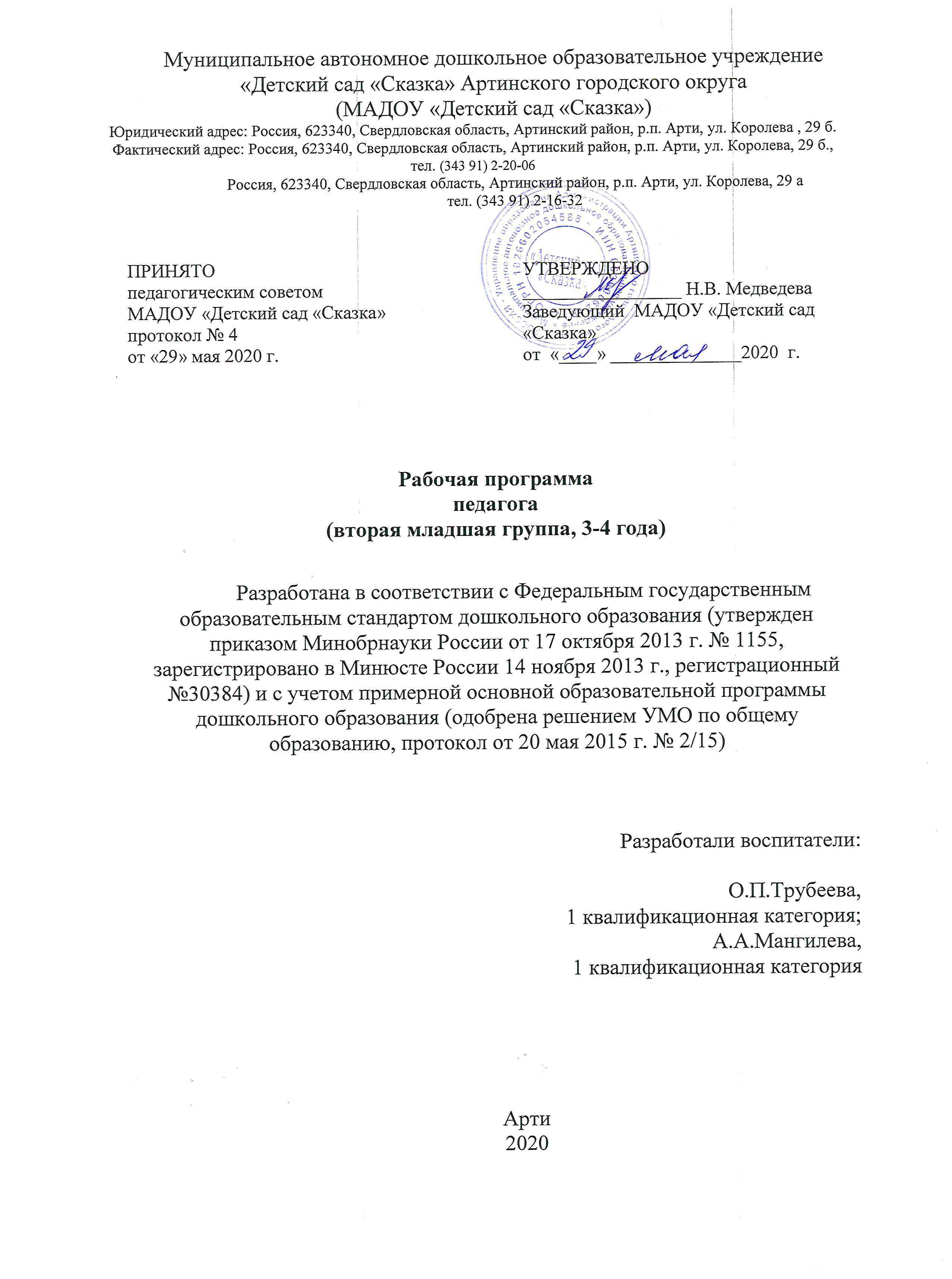 1. ЦЕЛЕВОЙ РАЗДЕЛ РАБОЧЕЙ ПРОГРАММЫОбязательная часть1.1. Пояснительная запискаВ Муниципальном автономном дошкольном образовательномучреждении «Детский сад «Сказка» (МАДОУ «Детский сад «Сказка» (далее -Учреждение) реализуется рабочая программа в группе детей младшеговозраста (3-4 год).Рабочая программа реализуется в течение всего периода пребыванияребенка в группе.Режим работы группы: 5 дней в неделю; с 07.30 до 18.00 (впредпраздничные дни - с 07.30 до 17.00). Выходные: суббота, воскресенье,праздничные дни, установленные трудовым законодательством РоссийскойФедерации.В группе образовательная деятельность осуществляется наГосударственномязыке Российской Федерации.Срок реализации программы 1 год. С учетом жизненной ситуацииребенка, освоение рабочей программы может начаться на разных возрастныхэтапах.1.1.1. Цели и задачи реализации рабочей программыЦель:программы является проектирование социальных ситуаций развития ребенка иразвивающей предметно-пространственной среды, обеспечивающих позитивную социализацию,мотивацию и поддержку индивидуальности детей через общение, игру,познавательно-исследовательскую деятельность и другие формы активности.Программа,в соответствии с Федеральным законом «Об образовании в Российской Федерации», содействует взаимопониманию и сотрудничеству между людьми,учитываетразнообразие мировоззренческих подходов,способствует реализации права детей дошкольного возраста на свободный выбор мнений и убеждений, обеспечивает развитие способностейкаждого ребенка, формирование и развитие личности ребенка в соответствии с принятыми в семье и обществе духовно-нравственными и социо-культурными ценностями в целях интеллектуального, духовно-нравственного, творческого и физического развития человека,удовлетворения его образовательных потребностей и интересов.Задачи:1) охрана и укрепление физического и психического здоровья детей, в том числе ихэмоционального благополучия;2) обеспечение равных возможностей для полноценного развития каждого ребенка в период дошкольного детства независимо от места проживания, пола, нации, языка,социального статуса;3) обеспечения преемственности целей, задач и содержания образования, реализуемых в рамках образовательных программ различных уровней (далее - преемственность основных образовательных программ дошкольного и начального общего образования);4) создания благоприятных условий развития детей в соответствии с их возрастными и индивидуальными особенностями и склонностями, развития способностей и творческого потенциала каждого ребенка как субъекта отношений с самим собой, другими детьми, взрослыми и миром;5) объединения обучения и воспитания в целостный образовательный процесс на основе духовно-нравственных и социокультурных ценностей и принятых в обществе правил и норм поведения в интересах человека, семьи, общества;6) формирования общей культуры личности детей, в том числе ценностей здорового образа жизни, развития их социальных, нравственных, эстетических, интеллектуальных, физических качеств, инициативности, самостоятельности и ответственности ребенка, формирования предпосылок учебной деятельности;7) обеспечения вариативности и разнообразия содержания Программ и организационных форм дошкольного образования, возможности формирования Программ различной направленности с учетом образовательных потребностей, способностей и состояния здоровья детей;8) формирования социокультурной среды, соответствующей возрастным, индивидуальным, психологическим и физиологическим особенностям детей;9) обеспечения психолого-педагогической поддержки семьи и повышения компетентности родителей (законных представителей) в вопросах развития и образования, охраны и укрепления здоровья детей.– создание благоприятных условий развития детей в соответствии с их возрастными и индивидуальными особенностями, развитие способностей и творческого потенциала каждого ребенка как субъекта отношений с другими детьми, взрослыми и миром;– объединение обучения и воспитания в целостный образовательный процесс на основе духовно-нравственных и социокультурных ценностей, принятых в обществе правил и норм поведения в интересах человека, семьи, общества;– формирование общей культуры личности детей, развитие их социальных, нравственных, эстетических, интеллектуальных, физических качеств, инициативности, самостоятельности и ответственности ребенка, формирование предпосылок учебной  деятельности;– формирование социокультурной среды, соответствующей возрастным ииндивидуальным особенностям детей;– обеспечение психолого-педагогической поддержки семьи и повышение компетентности родителей (законных представителей) в вопросах развития и образования, охраны и укрепления здоровья детей;– обеспечение преемственности целей, задач и содержания дошкольного общего и начального общего образования.1.1.2. Принципы и подходы к формированию рабочей программы1) полноценное проживание ребенком всех этапов детства (младенческого, раннего и дошкольного возраста), обогащение (амплификация) детского развития;2) построение образовательной деятельности на основе индивидуальных особенностей каждого ребенка, при котором сам ребенок становится активным в выборе содержания своего образования, становится субъектом образования (далее - индивидуализация дошкольного образования);3) содействие и сотрудничество детей и взрослых, признание ребенка полноценным участником (субъектом) образовательных отношений;4) поддержка инициативы детей в различных видах деятельности;5) сотрудничество Организации с семьей;6) приобщение детей к социокультурным нормам, традициям семьи, общества и государства;7) формирование познавательных интересов и познавательных действий ребенка в различных видах деятельности;8) возрастная адекватность дошкольного образования (соответствие условий, требований, методов возрасту и особенностям развития);9) учет этнокультурной ситуации развития детей.10). Поддержка разнообразия детства. Современный мир характеризуется возрастающим многообразием и неопределенностью, отражающимися в самых разных аспектах жизни человека и общества. Многообразие социальных, личностных, культурных, языковых,этнических особенностей, религиозных и других общностей, ценностей и убеждений, мнений испособов их выражения, жизненных укладов особенно ярко проявляется в условиях Российской Федерации – государства с огромной территорией, разнообразными природными условиями,объединяющего многочисленные культуры, народы, этносы. Возрастающая мобильность в обществе, экономике, образовании, культуре требует от людей умения ориентироваться в этом мире разнообразия, способности сохранять свою идентичность и в то же время гибко,позитивно и конструктивно взаимодействовать с другими людьми, способности выбирать и уважать право выбора других ценностей и убеждений, мнений и способов их выражения.Принимая вызовы современного мира, Программа рассматривает разнообразие как ценность, образовательный ресурс и предполагает использование разнообразия для обогащения образовательного процесса. Организация выстраивает образовательную деятельность с учетомрегиональной специфики, социокультурной ситуации развития каждого ребенка, его возрастных и индивидуальных особенностей, ценностей, мнений и способов их выражения.11.)Сохранение уникальности и самоценности детствакак важного этапа в общем развитии человека. Самоценность детства – понимание детства как периода жизни значимогосамого по себе, значимого тем, что происходит с ребенком сейчас, а не тем, что этот этап является подготовкой к последующей жизни. Этот принцип подразумевает полноценноепроживание ребенком всех этапов детства (младенческого, раннего и дошкольного детства), обогащение (амплификацию) детского развития.12)Позитивная социализацияребенка предполагает, что освоение ребенком культурных норм, средств и способов деятельности, культурных образцов поведения и общения с другимилюдьми, приобщение к традициям семьи, общества, государства происходят в процессе сотрудничества со взрослыми и другими детьми, направленного на создание предпосылок к полноценной деятельности ребенка в изменяющемся мире.13)Личностно-развивающий и гуманистический характер взаимодействиявзрослых (родителей(законных представителей), педагогических и иных работников Организации) и детей. Такой тип взаимодействия предполагает базовую ценностную ориентацию на достоинство каждого участника взаимодействия, уважение и безусловное принятие личности ребенка, доброжелательность, внимание к ребенку, его состоянию, настроению, потребностям, интересам. Личностно-развивающее взаимодействие является неотъемлемой составной частью социальной ситуации развития ребенка в организации, условием его эмоционального благополучия и полноценного развития.14)Содействие и сотрудничество детей и взрослых, признание ребенка полноценным участником (субъектом) образовательных отношений. Этот принцип предполагает активноеучастие всех субъектов образовательных отношений – как детей, так и взрослых – в реализациипрограммы. Каждый участник имеет возможность внести свой индивидуальный вклад в ходигры, занятия, проекта, обсуждения, в планирование образовательного процесса, может проявить инициативу. Принцип содействия предполагает диалогический характер коммуникации между всеми участниками образовательных отношений. Детям предоставляется возможность высказывать свои взгляды, свое мнение, занимать позицию и отстаивать ее,принимать решения и брать на себя ответственность в соответствии со своими возможностями.15)Сотрудничество Организации с семьей. Сотрудничество, кооперация с семьей,открытость в отношении семьи, уважение семейных ценностей и традиций, их учет в образовательной работе являются важнейшим принципом образовательной программы.Сотрудники Организации должны знать об условиях жизни ребенка в семье, понимать проблемы, уважать ценности и традиции семей воспитанников. Программа предполагаетразнообразные формы сотрудничества с семьей как в содержательном, так и в организационном планах.16)Сетевое взаимодействие с организациямисоциализации, образования, охраны здоровья и другими партнерами, которые могут внести вклад в развитие и образование детей, а также использование ресурсов местного сообщества и вариативных программ дополнительного образования детей для обогащения детского развития.  Программа предполагает, что Организация устанавливает партнерские отношения не только с семьями детей, но и с другими организациями и лицами, которые могут способствовать обогащению социального и/или культурного опыта детей, приобщению детей к национальным традициям (посещение театров,музеев, освоение программ дополнительного образования), к природе и истории родного края;содействовать проведению совместных проектов, экскурсий, праздников, посещениюконцертов, а также удовлетворению особых потребностей детей, оказанию психолого- педагогической и/или медицинской поддержки в случае необходимости (центры семейного__консультирования и др.).17)Индивидуализация дошкольного образованияпредполагает такое построение образовательной деятельности, которое открывает возможности для индивидуализации образовательного процесса, появления индивидуальной траектории развития каждого ребенка с характерными для данного ребенка спецификой и скоростью, учитывающей его интересы,мотивы, способности и возрастно-психологические особенности. При этом сам ребенок становится активным в выборе содержания своего образования, разных форм активности. Для реализации этого принципа необходимы регулярное наблюдение за развитием ребенка, сбор данных о нем, анализ его действий и поступков; помощь ребенку в сложной ситуации; предоставление ребенку возможности выбора в разных видах деятельности, акцентированиевнимания на инициативности, самостоятельности и активности ребенка.18)Возрастная адекватность образования. Этот принцип предполагает подбор педагогом содержания и методов дошкольного образования в соответствии с возрастными особенностями детей. Важно использовать все специфические виды детской деятельности (игру, коммуникативную и познавательно-исследовательскую деятельность, творческую активность,обеспечивающую художественно-эстетическое развитие ребенка), опираясь на особенности возраста и задачи развития, которые должны быть решены в дошкольном возрасте. Деятельность педагога должна быть мотивирующей и соответствовать психологическим законам развития ребенка, учитывать его индивидуальные интересы, особенности и склонности.19)Развивающее вариативное образование. Этот принцип предполагает, чтообразовательное содержание предлагается ребенку через разные виды деятельности с учетом его актуальных и потенциальных возможностей усвоения этого содержания и совершения им тех или иных действий, с учетом его интересов, мотивов и способностей. Данный принциппредполагает работу педагога с ориентацией на зону ближайшего развития ребенка (Л.С.Выготский), что способствует развитию, расширению как явных, так и скрытых возможностей ребенка.20)Полнота содержания и интеграция отдельных образовательных областей. В соответствии со Стандартом Программа предполагает всестороннее социально- коммуникативное, познавательное, речевое, художественно-эстетическое и физическое развитие детей посредством различных видов детской активности. Деление Программы на образовательные области не означает, что каждая образовательная область осваивается ребенком по отдельности, в форме изолированных занятий по модели школьных предметов.Между отдельными разделами Программы существуют многообразные взаимосвязи: познавательное развитие тесно связано с речевым и социально-коммуникативным,художественно-эстетическое – с познавательным и речевым и т.п. Содержание образовательной деятельности в одной конкретной области тесно связано с другими областями. Такая организация образовательного процесса соответствует особенностям развития детей раннего и дошкольного возраста.21)Инвариантность ценностей и целей при вариативности средств реализации и достижения целей Программы.Стандарт и Программа задают инвариантные ценности иориентиры, с учетом которых Организация должна разработать свою основнуюобразовательную программу и которые для нее являются научно-методическими опорами всовременном мире разнообразия и неопределенности. При этом Программа оставляет заОрганизацией право выбора способов их достижения, выбора образовательных программ,учитывающих многообразие конкретных социокультурных, географических, климатических условий реализации Программы, разнородность состава групп воспитанников, их особенностей и интересов, запросов родителей (законных представителей), интересов и предпочтений педагогов и т.п.Принципы:1. Принцип полноценного проживания ребенком всех этапов детства(младенческого, раннего и дошкольного возраста), обогащение (амплификация) детского развития.2. Принцип построения образовательной деятельности на основе индивидуальных особенностей каждого ребенка, при котором сам ребенок становится активным в выборе содержания своего образования, становится субъектом дошкольного образования.3. Принцип содействия и сотрудничества детей и взрослых, признания ребенка полноценным участником (субъектом) образовательных отношений.4. Принцип поддержки инициативы детей в различных видах деятельности.5. Принцип сотрудничества с семьей.6. Принцип приобщения детей к социокультурным нормам, традициям семьи,общества и государства.7. Принцип формирования познавательных интересов и познавательныхдействий ребенка в различных видах деятельности.8. Принцип возрастной адекватности дошкольного образования (соответствия условий, требований, методов возрасту и особенностям развития).9. Принцип учета этнокультурной ситуации развития детей.В рабочей программе учитываются принципы и подходы к еѐ формированию, в соответствии с ФГОС ДО, примерной общеобразовательной программой «Детство» под редакцией Т.И.Бабаевой, А.Г.Гогоберидзе, О.В.Солнцевой, основной общеобразовательной программой – образовательной программой
дошкольного образования с учетом специфики национальных,
социокультурных и иных условий парциальной программы «Мы живем на Урале» под редакцией О.В.Толстиковой, О.В.Савельевой1.1.2.1 Научные основы и базовые идеи программыНаучные основы программысвязаны с развитием идеи субъектного становления человека в период дошкольного детства. Фундаментальность научной идеи о возможности развития дошкольника как субъекта детских видов деятельности и необходимости разработки педагогических условий такого развития по сути определяет инновационный потенциал развития образовательной программы «Детство».Именно ориентация программы на субъектное развитие ребенка делаетдошкольника не просто центром образовательных практик и взаимодействий, а источником изменений, не узнав и не поняв которые невозможно проектировать какие бы то ни было инновационные преобразования.Базовые идеи программы:1. Идея о развитии ребенка как субъекта детской деятельности.2. Идея о феноменологии современного дошкольного детства.3. Идея о целостности развития ребенка в условиях эмоционально насыщенного, интересного, познавательно привлекательного, дающего возможность активно действовать и творить образовательного процесса4. Идея о педагогическом сопровождении ребенка как совокупности условий,ситуаций выбора, стимулирующих развитие детскойсубъектности и ее проявлений — инициатив, творчества, интересов, самостоятельной деятельности.1.1.2.2 Специфика дошкольного возраста.Современный ребенок — это житель XXI века, на которого оказывают влияние все признаки настоящего времени. Многолетние исследования, проводимые авторами программы, позволяют нам наметить штрихи современного дошкольного детства, которые нельзя не учитывать, организуя образовательный процесс детского сада.Современный ребенок — маленький гражданин, осознающий себя всовременном пространстве страны и города. Он любит свою Родину, свою семью, своих сверстников и друзей, желает сделать жизнь лучше, достойнее и красивее. Современный дошкольник ориентирован на познание человека и природы. Он неплохо ориентируется в себе, своем ближайшем окружении, своем настоящем и будущем. Он готов оценивать явления и события жизни с разных точек зрения: интереса, утилитарности, полезности, эстетичности, познания. Современные дети ориентированы на будущее. Это яркая отличительная черта маленьких граждан современности — они с уверенностью смотрят в будущее.Внутренние резервы современного ребенка раскрываются в разных видахпредпочитаемой им деятельности: изобразительной, игровой, музыкальной,литературной. Но в отличие от сверстников прошлых лет он уверенно комбинирует их, объединяет между собой, потому что ему так комфортнее и все можно успеть. Он органично вплетает свои представления об этом мире в разные сферы жизнедеятельности. Он — носитель субкультуры, присущей только дошкольнику и отличающей его от детей другого возраста и взрослых. Современному дошкольнику часто не хватает общения с мамой и папой, сверстниками, он теряется в мире объемной информации, ему хочется больше разговаривать и совместно действовать. Группа детского сада — как раз то место, где он реализует принципиальные для себя потребности. Поэтому детский сад — это вторая семья ребенка, в которой ему благополучно и интересно живется. Современные дети с удовольствием идут в детский сад, любят его! Жизнь ребенка XXI века очень сильно изменилась и тесно связана с возможностями родителей. Он быстрее, чем взрослый, успевает освоить мобильный телефон и компьютер, телевизор и магнитофон. Он слушает и смотрит с родителями одни и те же песни и телепередачи; ходит вместе с семьей в кафе и рестораны, выезжает за границу на отдых, путешествует; ориентируется в марках автомобилей, в рекламе. Он многим интересуется и о многом рассуждает. В то же время ребенок по- прежнему сориентирован на самоценные, детские виды деятельности. Он любит играть, сочинять, фантазировать, радоваться и рассуждать. В детской деятельностисовременного ребенка можно увидеть и стремление к интеграции, то естьобъединению, разных видов деятельности в один процесс. В новых видах деятельности, таких как экспериментирование, создание микро- и макропроектов, коллекционирование, импровизация, современных детей привлекают сам процесс, возможность проявления самостоятельности и свободы, реализации замыслов, возможность выбирать и менять что-то самому. Все эти новые черты современного дошкольного детства нашли отражение в программе.1.1.3 Значимые для разработки и реализации РП характеристики, в том числе характеристики особенностей развития детей раннего и  дошкольного возраста.Группа обеспечивает разностороннее развитие детей в возрасте от 3 до 4лет с учетом их индивидуальных особенностей по основным направлениямразвития: социально-коммуникативному, физическому, познавательно,речевому, художественно-эстетическому.Общее количество воспитанников – 17;Из них: мальчиков –8, девочек – 9.Группа сформирована по одновозрастному принципу.В ходе планирования и реализации Программы учитываются возрастныехарактеристики, данные авторами комплексной образовательной программыпримерной общеобразовательной программой «Детство» под редакцией Т.И.Бабаевой, А.Г.Гогоберидзе, О.В.СолнцевойГеографо-климатические условияС учетом особенностей климата, природных условий сельскойместности, близлежащих водоемов, лесной зоны, благоприятного состоянияэкологической обстановки, здоровья детей, проводятся оздоровительныемероприятия, организация режимных моментов, прогулка.Достаточно длинный весенний и осенний периоды. Предусматриваетсяознакомление детей с природно-климатическими условиями и особенностямиСвердловской области, воспитание любви к родной природе, черезэкосистемы поселка (лес, луг, овраг, река, родник).Процесс воспитания и развития в детском саду является непрерывным,график образовательного процесса составляется в соответствии с выделениемдвух периодов:- холодный период - образовательный: (сентябрь-май), составляетсяопределенный режим дня и осуществляется планирование непосредственнообразовательной деятельности с детьми в разнообразных формах работы;- летний период - оздоровительный (июнь-август), для которогосоставляется другой режим дня, осуществляется оздоровительная икультурно-досуговая деятельность.При планировании образовательной деятельности, в группе, вносятсякоррективы в физкультурно-оздоровительную работу. Учитываяклиматические и природные особенности ближайшего окружения, два разанепосредственно образовательная деятельность с детьми по физическомуразвитию проводится в зале и один раз – на воздухе.Прогулки с детьми в холодный период предусматриваются всоответствии с требованиями СанПиН и режимом/распорядком дня.Рекомендуемая продолжительность ежедневных прогулок составляет 3-4 часа.Продолжительность прогулки определяется в зависимости от климатическихусловий. При температуре воздуха ниже минус 15°С и скорости ветра более 7м/с продолжительность прогулки рекомендуется сокращать.Прогулки организуются не менее 2 раз в день (в том числе в периодутреннего приема): в первую половину дня и во вторую половину дня - последневного сна или перед уходом детей домой.В условиях холодной уральской зимы, когда световой день уменьшаетсядо 7 часов, количество прогулок и совместной деятельности взрослого идетей, осуществляемой на улице во вторую половину дня, сводится кминимуму. Прогулка не проводится при t° воздуха ниже -15°С и скоростиветра более 15м/с для детей 3-4-х лет.В дни каникул создаются оптимальныеусловия для самостоятельной двигательной, игровой, познавательной,двигательной и музыкально-художественной деятельности детей, проводятсямузыкальные и физкультурные досуги, праздники, развлечения:- в теплое время - жизнедеятельность детей, преимущественно,организуется на открытом воздухе;- в совместной и самостоятельной деятельности по познаниюокружающего мира, приобщению к культуре речи дети знакомятся склиматическими особенностями, явлениями природы, характерными дляместности, в которой проживают;- в совместной и самостоятельной художественно-эстетическойдеятельности (рисование, аппликация, лепка, конструирование) предлагаютсядля изображения знакомые детям звери, птицы, домашние животные, растенияуральского региона.Социальными заказчиками деятельности учреждения являются в первуюочередь родители воспитанников. Поэтому коллектив группы создаетдоброжелательную, психологически комфортную атмосферу, в основекоторой лежит определенная система взаимодействия с родителями,взаимопонимание и сотрудничество.Социологический портрет семей воспитанников группыХарактеристика психофизического здоровьяФизиологические особенности контингента воспитанниковИндивидуальные особенности контингента воспитанников и их семеймаксимально учтены при планировании образовательного процесса.Характеристика психофизического здоровьяФизиологические особенности контингента воспитанниковИндивидуальные особенности контингента воспитанников и их семеймаксимально учтены при планировании образовательного процесса.Учет психофизического здоровья воспитанников ДОУ1.1.3.1. Характеристика особенностей развития воспитанников группы (возрастные особенности)Группа обеспечивает разностороннее развитие детей в возрасте от 4 до 5лет с учетом их индивидуальных особенностей по основным направлениямразвития: социально-коммуникативному, физическому, познавательно,речевому, художественно-эстетическому.Общее количество воспитанников – 17;Из них: мальчиков –8, девочек –9 .Группа сформирована по одновозрастному принципу.В ходе планирования и реализации Программы учитываются возрастныехарактеристики, данные авторами комплексной образовательной программыпримерной общеобразовательной программой «Детство» под редакцией Т.И.Бабаевой, А.Г.Гогоберидзе, О.В.СолнцевойДети 4—5 лет все еще не осознают социальные нормы и правила поведения, однако у них уже начинают складываться обобщенные представления о том, как надо и не надо себя вести. Как правило, к пяти годам дети без напоминания взрослого здороваются и прощаются, говорят «спасибо» и«пожалуйста», не перебивают взрослого, вежливо обращаются к нему. Кроме того, они могут по собственной инициативе убирать игрушки, выполнять простые трудовые обязанности, доводить дело до конца. В этом возрасте у детей появляются представления о том, как положено себя вести девочкам и как — мальчикам. Дети хорошо выделяют несоответствие нормам и правилам не только в поведении другого, но и в своем собственном. Таким образом, поведение ребенка 4—5 лет не столь импульсивно и непосредственно, как в 3—4 года, хотя в некоторых ситуациях ему всееще требуется напоминание взрослого или сверстников о необходимостипридерживаться тех или иных норм и правил.В этом возрасте детьми хорошо освоен алгоритм процессов умывания, одевания,купания, приема пищи, уборки помещения. Дошкольники знают и используют по назначению атрибуты, сопровождающие эти процессы: мыло, полотенце, носовой платок, салфетку, столовые приборы. Уровень освоения культурно-гигиенических навыков таков, что дети свободно переносят их в сюжетно-ролевую игру.К 4—5 годам ребенок способен элементарно охарактеризовать своесамочувствие, привлечь внимание взрослого в случае недомогания.Дети имеют дифференцированное представление о собственной гендернойпринадлежности, аргументируют ее по ряду признаков («Я мальчик, я ношу брючки, а не платьица, у меня короткая прическа»). К пяти годам дети имеют представления об особенностях наиболее распространенных мужских и женских профессий, о видах отдыха, специфике поведения в общении с другими людьми, об отдельных женских и мужских качествах.К четырем годам основные трудности в поведении и общении ребенка сокружающими, которые были связаны с кризисом трех лет (упрямство, строптивость, конфликтность и др.), постепенно уходят в прошлое, и любознательный ребенок активно осваивает окружающий его мир предметов и вещей, мир человеческих отношений. Лучше всего это удается детям в игре. Дети 4—5 лет продолжают проигрывать действия с предметами, но теперь внешняя последовательность этих  действий уже соответствует реальной действительности: ребенок сначала режет хлеб и только потом ставит его на стол перед куклами (в раннем и в самом начале дошкольного возраста последовательность действий не имела для игры такогозначения). В игре дети называют свои роли, понимают условность принятых ролей. Происходит разделение игровых и реальных взаимоотношений. В 4—5 лет сверстники становятся для ребенка более привлекательными и предпочитаемыми партнерами по игре, чем взрослый.В возрасте от 4 до 5 лет продолжается усвоение детьми общепринятыхсенсорных эталонов, овладение способами их использования и совершенствование обследования предметов. К пяти годам дети, как правило, уже хорошо владеют представлениями об основных цветах, геометрических формах и отношениях величин.Ребенок уже может произвольно наблюдать, рассматривать и искать предметы в окружающем его пространстве. Восприятие в этом возрасте постепенно становится осмысленным, целенаправленным и анализирующим.В среднем дошкольном возрасте связь мышления и действий сохраняется, ноуже не является такой непосредственной, как раньше. Во многих случаях не требуется практического манипулирования с объектом, но во всех случаях ребенку необходимо отчетливо воспринимать и наглядно представлять этот объект. Внимание становится все более устойчивым, в отличие от возраста трех лет (если ребенок пошел за мячом, то уже не будет отвлекаться на другие интересные предметы). Важным показателем развития внимания является то, что к пяти годам появляется действие по правилу —первый необходимый элемент произвольного внимания. Именно в этом возрасте дети начинают активно играть в игры с правилами: настольные (лото, детское домино) и подвижные (прятки, салочки). В среднем дошкольном возрасте интенсивно развивается память ребенка. В 5 лет он может запомнить уже 5—6 предметов (из 10—15), изображенных на предъявляемых ему картинках. В возрасте 4—5 лет преобладает репродуктивное воображение, воссоздающее образы, которые описываются в стихах, рассказах взрослого, встречаются в мультфильмах и т. д. Элементы продуктивного воображения начинают складываться в игре, рисовании, конструировании. В этом возрасте происходит развитие инициативности и самостоятельности ребенка в общении со взрослыми и сверстниками. Дети продолжают сотрудничать совзрослыми в практических делах (совместные игры, поручения), наряду с этим активно стремятся к интеллектуальному общению, что проявляется в многочисленных вопросах (почему? Зачем? Для чего?), стремлении получить от взрослого новую информациюпознавательного характера. Возможность устанавливать причинно-следственные связи отражается в детских ответах в форме сложноподчиненных предложений. У детей наблюдается потребностьв уважении взрослых, их похвале, поэтому на замечания взрослых ребенок пятого года жизни реагирует повышенной обидчивостью. Общение со сверстниками по-прежнему тесно переплетено с другими видами детской деятельности (игрой, трудом, продуктивной деятельностью), однако уже отмечаются и ситуации чистого общения. Для поддержания сотрудничества, установления отношений в словаре детей появляются слова и выражения, отражающие нравственные представления: слова участия, сочувствия, сострадания. Стремясь привлечь внимание сверстника и удержатьего в процессе речевого общения, ребенок учится использовать средстваинтонационной речевой выразительности: регулировать силу голоса, интонацию, ритм, темп речи в зависимости от ситуации общения. В процессе общения со взрослыми дети используют правила речевого этикета: слова приветствия, прощания, благодарности, просьбы, утешения, сопереживания и сочувствия. Речь становится более связной и последовательной.С нарастанием осознанности и произвольности поведения, постепеннымусилением роли речи (взрослого и самого ребенка) в управлении поведением ребенка становится возможным решение более сложных задач в области безопасности. Но при этом взрослому следует учитывать несформированность волевых процессов, зависимость поведения ребенка от эмоций, доминирование эгоцентрической позиции в мышлении и поведении.В художественной и продуктивной деятельности дети эмоциональнооткликаются на произведения музыкального и изобразительного искусства,художественную литературу, в которых с помощью образных средств переданы различные эмоциональные состояния людей, животных, сказочных_персонажей. Дошкольники начинают более целостно воспринимать сюжеты и понимать образы. Важным показателем развития ребенка-дошкольника является изобразительнаядеятельность. К четырем годам круг изображаемых детьми предметов довольно широк.В рисунках появляются детали. Замысел детского рисунка может меняться по ходу изображения. Дети владеют простейшими техническими умениями и навыками. Конструирование начинает носить характер продуктивной деятельности: дети замысливают будущую конструкцию и осуществляют поиск способов ее исполнения.1.1.3.2. Психолого – педагогические условия, обеспечивающие развитие ребенка.Программа предполагает создание следующих психолого-педагогических условий, обеспечивающих развитие ребенка в соответствии сего возрастными и индивидуальными возможностями и интересами.1. Личностно-порождающее взаимодействие взрослых с детьми,предполагающее создание таких ситуаций, в которых каждому ребенкупредоставляется возможность выбора деятельности, партнера, средств и пр.;обеспечивается опора на его личный опыт при освоении новых знаний ижизненных навыков.2. Ориентированность педагогической оценки на относительные показатели детской успешности, то есть сравнение нынешних и предыдущихдостижений ребенка, стимулирование самооценки.3. Формирование игры как важнейшего фактора развития ребенка.4. Создание развивающей образовательной среды, способствующейфизическому, социально-коммуникативному, познавательному, речевому,художественно-эстетическому развитию ребенка и сохранению егоиндивидуальности.5. Сбалансированность репродуктивной (воспроизводящей готовыйобразец) и продуктивной (производящей субъективно новый продукт)деятельности, то есть деятельности по освоению культурных форм и образцов и детской исследовательской, творческой деятельности; совместных и самостоятельных, подвижных и статичных форм активности.6. Участие семьи как необходимое условие для полноценного развитияребенка дошкольного возраста.1.1.3.3 Кадровые условия реализации программыВзаимодействие воспитателя со специалистами в группе являетсянеотъемлимым звеном успешного обучения и воспитания детей. Системавзаимодействия наглядно демонстрирует профессиональную взаимосвязь всехспециалистов детского сада в работе с детьми. Все работают в тесномконтакте друг с другом и стремятся к тому, чтобы иметь единый подход квоспитанию каждого ребенка и единый стиль работы в целом. Музыкальноеразвитие дошкольника в группе осуществляет музыкальный руководительШевалдина И.Л., которая работает по программам:А.И. Буренина «Ритмическая мозаика»,О.П. Радылова «Музыкальные шедевры»,Т.Тютенникова «Элементарноемузицирование дошкольников»,Непосредственно образовательная деятельность проводится 2 раза внеделю: вторник, четверг, также предусмотрены индивидуальные занятия.Смотри программу музыкального работника.В группе постоянно находятся: воспитатель и младший воспитатель.1.1.3.4 Перечень нормативно – методических документов.
1. Конвенция о правах ребенка. Принята резолюцией 44/25 Генеральной Ассамблеи от 20 ноября 1989 года.─ ООН 1990.2 .Федеральный закон от 29 декабря 2012 г. № 273-ФЗ (ред. от 31.12.2014, с изм.От 02.05.2015) «Об образовании в Российской Федерации» [Электронный ресурс] // Официальный интернет-портал правовой информации: ─ Режим доступа: pravo.gov.ru..3. Федеральный закон 24 июля 1998 г. № 124-ФЗ «Об основных гарантиях прав ребенка в Российской Федерации».4. Распоряжение Правительства Российской Федерации от 4 сентября 2014 г. № 1726-р о Концепции дополнительного образования детей.5. Распоряжение Правительства Российской Федерации от 29 мая 2015 г. № 996-р о Стратегии развития воспитания до 2025 г.[Электронный ресурс].─ Режим доступа:http://government.ru/docs/18312/.6. Постановление Главного государственного санитарного врача Российской Федерации от 19 декабря 2013 г. № 68 «Об утверждении СанПиН 2.4.1.3147-13 «Санитарно- эпидемиологические требования к дошкольным группам, размещенным в жилых помещениях жилищного фонда».7. Постановление Главного государственного санитарного врача Российской Федерации от 15 мая 2013 г. № 26 «Об утверждении СанПиН 2.4.1.3049-13 «Санитарно- эпидемиологические требования к устройству, содержанию и организации режима работы дошкольных образовательных организаций» // Российская газета. – 2013. – 19.07(№ 157).8. Постановление Главного государственного санитарного врача Российской Федерации от 3 июня 2003 г. № 118 (ред. от 03.09.2010) «О введении в действие санитарно-эпидемиологических правил и нормативов СанПиН 2.2.2/2.4.1340-03» (вместе с «СанПиН 2.2.2/2.4.1340-03. 2.2.2. Гигиена труда, технологические процессы, сырье, материалы,оборудование, рабочий инструмент. 2.4. Гигиена детей и подростков. Гигиеническиетребования к персональным электронно-вычислительным машинам и организации работы. Санитарно-эпидемиологические правила и нормативы», утв. Главным государственным санитарным врачом Российской Федерации 30 мая 2003 г.) (Зарегистрировано в Минюсте России 10 июня 2003 г., регистрационный № 4673)9. Приказ Министерства образования и науки Российской Федерации от17 октября 2013г. № 1155«Об утверждении федерального государственного образовательного стандарта дошкольного образования» (зарегистрирован Минюстом России 14 ноября 2013г.,регистрационный № 30384).10. Приказ Министерства образования и науки Российской Федерации от6 октября 2009 г. № 373 (ред. от 29.12.2014) «Об утверждении и введении в действие федерального государственного образовательного стандарта начального общего образования» (зарегистрирован Минюстом России 22 декабря 2009 г., регистрационный № 15785).11. Приказ Министерства образования и науки Российской Федерации от 17 декабря 2010г. № 1897 (ред. от 29.12.2014) «Об утверждении федерального государственного образовательного стандарта основного общего образования» (зарегистрирован Минюстом России 1 февраля 2011 г., регистрационный № 19644).12. Приказ Министерства образования и науки Российской Федерации от 17 мая 2012 г. № 413 (ред. от 29.12.2014) «Об утверждении федерального государственного образовательного стандарта среднего общего образования» (зарегистрирован Минюстом России 7 июня 2012 г., регистрационный № 24480).13. Приказ Минздравсоцразвития России от 26 августа 2010 г. № 761н (ред. от 31.05.2011) «Об утверждении Единого квалификационного справочника должностей руководителей, специалистов и служащих, раздел «Квалификационные характеристики должностей работниковобразования» (Зарегистрирован в Минюсте России 6 октября 2010 г. №18638)14. Письмо Минобрнауки России «Комментарии к ФГОС ДО» от 28 февраля 2014 г. № 08-249 // Вестник образования.– 2014. – Апрель. – № 7.15. Письмо Минобрнауки России от 31 июля 2014 г. № 08-1002 «О направлении методических рекомендаций» (Методические рекомендации по реализации полномочий__субъектов Российской Федерации по финансовому обеспечению реализации прав граждан на получение общедоступного и бесплатного дошкольного образования).1.2 Планируемые результаты.Целевые ориентиры не могут служить непосредственным основанием при решении управленческих задач, включая:аттестацию педагогических кадров;оценку качества образования; оценку как итогового, так и промежуточного уровня развития детей, в том числе в рамках мониторинга (в том числе в форме тестирования, с использованием методов, основанных на наблюдении, или иных методов измерения результативности детей);оценку выполнения муниципального (государственного) задания посредством их включения в показатели качества выполнения задания;распределение стимулирующего фонда оплаты труда работников Организации.В соответствии с ФГОС ДОспецифика дошкольного детства и системные особенности дошкольного образования делают неправомерными требования от ребенка дошкольного возраста конкретных образовательных достижений. Поэтому результаты освоения Программы представлены в виде целевых ориентиров дошкольного образования и представляют собой возрастные характеристики возможных достижений ребенка к концу дошкольного образования. Реализация образовательных целей и задач Программы направлена на достижение целевых ориентиров дошкольного образования, которые описаны как основные характеристики развития ребенка. Основные характеристики развития ребенка представлены в виде изложениявозможных достижений воспитанников на разных возрастных этапах дошкольного детства. В соответствии с периодизацией психического развития ребенка, принятой в культурно-исторической психологии, дошкольное детство подразделяется на три возраста детства: младенческий (первое и второе полугодия жизни), ранний (от 1 года до 3 лет) и дошкольный возраст (от 3 до 7 лет).Целевые ориентиры во второй младшей группе К трем годам ребенок:– интересуется окружающими предметами, активно действует с ними, исследует их свойства, экспериментирует. Использует специфические, культурно фиксированные предметные действия, знает назначение бытовых предметов (ложки, расчески, карандаша и пр.) и умеет пользоваться ими. Проявляет настойчивость в достижении результата своих действий;– стремится к общению и воспринимает смыслы в различных ситуациях общения совзрослыми, активно подражает им в движениях и действиях, умеет действовать согласованно;– владеет активной и пассивной речью: понимает речь взрослых, может обращаться с вопросами и просьбами, знает названия окружающих предметов и игрушек;– проявляет интерес к сверстникам; наблюдает за их действиями и подражает им. Взаимодействие с ровесниками окрашено яркими эмоциями;– в короткой игре воспроизводит действия взрослого, впервые осуществляя игровые замещения;– проявляет самостоятельность в бытовых и игровых действиях. Владеет простейшими навыками самообслуживания;– любит слушать стихи, песни, короткие сказки, рассматривать картинки, двигаться под музыку. Проявляет живой эмоциональный отклик на эстетические впечатления. Охотно включается в продуктивные виды деятельности (изобразительную деятельность, конструирование и др.);– с удовольствием двигается – ходит, бегает в разных направлениях, стремится осваиватьразличные виды движения (подпрыгивание, лазанье, перешагивание и пр.).Целевые ориентиры на этапе завершения освоения ПрограммыК четырем годам Ребенок может спокойно, не мешая другому ребенку, играть рядом, объединяться в игре с общей игрушкой, участвовать внесложной совместнойпрактической деятельности. Проявляет стремление к положительным поступкам, но взаимоотношения зависят от ситуации и пока еще требуютпостоянного внимания воспитателя. Активно участвует в разнообразных видах деятельности: в играх, двигательных упражнениях, в действиях по обследованию свойств и качеств предметов и их использованию, в рисовании, лепке, речевом общении, в творчестве. Принимает цель, виграх, в предметной и художественной деятельности по показу и побуждению взрослых ребенок доводит начатую работу до определенного результата. Понимает, что вещи, предметы сделаны людьми и требуютбережного обращения   Проявляет эмоциональную отзывчивость, подражаяпримеру взрослых, старается утешить обиженного, угостить, обрадовать, помочь. Начинает в мимике и жестах различать эмоциональные состояниялюдей, веселую и грустную музыку, веселое и грустное настроение сверстников, взрослых, эмоционально откликается на содержание прочитанного, сопереживает героям Охотно включается в совместную деятельность со взрослым, подражает его действиям, отвечает на вопросывзрослого и комментирует его действия в процессе совместной игры, выполнения режимных моментов. Проявляет интерес к сверстникам, к взаимодействию в игре, в повседневном общении и бытовой деятельностиВладеет игровыми действиями с игрушками и предметами- заместителями, разворачивает игровой сюжет из нескольких эпизодов, приобрел первичныеумения ролевого поведения. Способен предложить собственный замысел ивоплотить его в игре, рисунке, постройке Значительно увеличился запас слов, совершенствуется грамматический строй речи, ребенок пользуется не толькопростыми, но и сложными предложениями Сформирована соответствующая возрасту координация движений. Ребенок проявляет положительное отношение к разнообразным физическим упражнениям, стремится к самостоятельности в двигательной деятельности, избирателен по отношению к некоторым двигательным действиям и подвижным играм Владеет элементарной культурой поведения во время еды за столом, навыками самообслуживания: умывания, одевания. Правильно пользуется предметами личной гигиены (полотенцем, носовым платком, расческой) Проявляет интерес к миру, потребность в познавательном общении со взрослыми, задает вопросы о людях, их действиях, о животных, предметах ближайшего окружения. Проявляет стремление к наблюдению, сравнению, обследованию свойств икачеств предметов,использованию сенсорных эталонов (круг, квадрат, треугольник), к простейшему экспериментированию с предметами и материалами. В совместной с педагогом познавательной деятельности переживает чувство удивления, радости познания мира Знает свои имя, фамилию, пол, возраст. Осознает свои отдельные умения и действия,которые самостоятельно освоены («Я умею строить дом», «Я умею сам застегивать куртку» и т. п.). Узнает дом, квартиру, в которой живет, детский сад, группу, своих воспитателей, няню. Знает членов своей семьи и ближайших родственников. Разговаривает со взрослым о членах своей семьи, отвечая на вопросы при рассматривании семейного альбома или фотографий.Называет хорошо знакомых животных и растения ближайшего окружения, их действия, яркие признаки внешнего вида. Способен не только объединятьпредметы по внешнему сходству (форма, цвет, величина), но и усваиватьобщепринятые представления о группах предметов (одежда, посуда, игрушки). Участвует в элементарной исследовательской деятельности по изучению качеств и свойств объектов неживой природы, в посильнойдеятельности по уходу за растениями и животными уголка природыОсвоил некоторые нормы и правила поведения, связанные с определенными разрешениями и запретами («можно», «нужно», «нельзя»), может увидеть несоответствие поведения другого ребенка нормам и правилам поведения.Испытывает удовлетворение от одобрения правильных действий взрослыми.Внимательно вслушивается в речь и указания взрослого, принимает образец. Следуя вопросам взрослого, рассматривает предметы, игрушки, иллюстрации, слушает комментарии и пояснения взрослого1.3 Парциальная программа «Мы живем на Урале»Парциальная программа О.В.Толстикова, О.В.Савельева «Мы живем наУрале»: образовательная программа с учетом специфики национальных,социокультурных и иных условий, в которых осуществляется образовательнаядеятельность с детьми дошкольного возраста. – Екатеринбург: ГАОУ ДПО СО«ИРО». – 2013 г.1.3.1 Цели и задачи:Цели:любви к малой Родине, осознание ее многонациональ-ности1. Воспитание, многоаспектности. Формирование общей культуры личности с учетомэтнокультурной составляющей образования.2. Формирование духовно-нравственного отношения и чувствасопричастности к родному дому, семье, детскому саду, городу (селу), родномукраю, культурному наследию своего народа.3. Воспитание уважения и понимания своих национальныхособенностей, чувства собственного достоинства, как представителя своегонарода, и толерантного отношения к представителям других национальностей(сверстникам и их родителям, соседям и другим людям.)4. Формирование бережного отношения к родной природе,окружающему миру.5. Формирование начал культуры здорового образа жизни на основенационально-культурных традиций.Задачи:1. Способствовать неуклонному развитию познавательной иэмоциональной сферы ребенка, обогащению личного опыта,самостоятельности и ощущению единой дружной семьи, радости общения сосверстниками и взрослыми в детском саду, семье.2. Способствовать развитию познавательной, речевой активностиребенка, обогащать его представления о людях, предметах и явленияхближайшего окружения (дом, семья, детский сад, город (село).3. Воспитывать доброжелательное отношение ребенка к мируближайшего окружения, эмоциональную отзывчивость на состояние близких(других) людей, добрые чувства к животным и растениям ближайшегоприродного и социального окружения.4. Способствовать развитию начал творческих проявлений ребенка,интереса к участию в игровой, познавательной, исследовательскойдеятельности с элементами творчества, переживанию успеха и радости отреализации своих замыслов (достижений).1.3.2 Принципы и подходыпринцип природосообразностипредполагает учетиндивидуальных физических и психических особенностей ребенка, егосамодеятельность (направленность на развитие творческой активности),задачи образования реализуются в определенных природных, климатических,географических условиях, оказывающих существенное влияние наорганизацию и результативность воспитания и обучения ребенка;• принцип культуросообразностипредусматривает необходимостьучета культурно-исторического опыта, традиций, социально-культурныхотношений и практик, непосредственным образом встраиваемых вобразовательный процесс;• принцип вариативностиобеспечивает возможность выборасодержания образования, форм и методов воспитания и обучения сориентацией на интересы и возможности каждого ребенка и учета социальнойситуации его развития;• принцип индивидуализацииопирается на то, что позиция ребенка,входящего в мир и осваивающего его как новое для себя пространство,изначально творческая.Ребѐнок, наблюдая за взрослым, подражая ему, учитсяу него, но при этом выбирает то, чему ему хочется подражать и учиться.Культурно-исторический подходУчитываются интересы и потребности детей различной национальной иэтнической принадлежности; создание условий для «погружения» детей вкультуру народов Урала, с учетом национально-культурных традицийосуществляется отбор произведений народов Среднего Урала образцовнационального фольклора, народных художественных промыслов (вышивание национальным узором, произведения национальных поэтов, художников, традиции, быт, народное декоративно-прикладное искусство) при ознакомлении детей с искусством, народными играми, средствамиоздоровления в условиях сельской местности. Поликультурное воспитаниедошкольников строится на основе изучения национальных традиций семейвоспитанников ДОУ. Дошкольники знакомятся с самобытностью иуникальностью русской национальной культуры, представителями которыхявляются участники образовательного процесса(знакомство с народнымииграми, народными игрушками и национальными куклами; приобщение кмузыке, устному народному творчеству, художественной литературе,декоративно-прикладному искусству и живописи разных народов).Содержание дошкольного образования в ДОУ включает в себя вопросыистории и культуры родного города, края, природного, социального ирукотворного мира, который с детства окружает маленького ребенка.Дети приобщаются к национально-культурным традициям, знакомятсяс обычаями народов Среднего Урала, праздниками, мероприятиями через:- поговорки и пословицы,- загадки,- песни,- игры,- народную игрушку,- декоративно-прикладное искусство народов Среднего Урала,- природные богатства земли Уральской,- традиции и обычаи русского народа, праздники, мероприятия.1.3.3 Планируемые результаты части, формируемой участникамиобразовательных отношений- ребенок ориентирован на сотрудничество, дружелюбен, приязненнорасположен к людям, способен участвовать в общих делах, совместныхдействиях, деятельности с другими детьми и взрослыми; способен пониматьсостояния и поступки других людей, выбирать адекватные способы поведения в социальной ситуации и уметь преобразовывать ее с целью оптимизации общения с окружающими;- ребенок обладает установкой на толерантность, способностьюмириться, уживаться с тем, что является отличным, непохожим, непривычным (например, с чужим мнением, с человеком, имеющим недостатки физического развития, с людьми других национальностей);- ребенок обладает чувством разумной осторожности, выполняетвыработанные обществом правила поведения (на дороге, в природе, всоциальной действительности);- ребенок проявляет уважениек родителям (близким людям), проявляетвоспитанность и уважение по отношению к старшим и не обижает маленькихи слабых, посильно помогает им;- ребенок проявляет познавательную активность, способность и готовность расширять собственный опыт за счет удовлетворения потребностив новых знаниях, переживать радость открытия нового; умение использоватьразнообразные источники получения информации для удовлетворенияинтересов, получения знаний и содержательного общения;- ребенок проявляет интереск малой родине, родному краю, зданиям;активно включается в проектную деятельность,- ребенок обладает креативностью, способностью к созданию нового врамках адекватной возрасту деятельности, к самостоятельному поиску разных способов решения одной и той же задачи;- ребенок проявляет самостоятельность, способность без помощивзрослого решать адекватные возрасту задачи, использует народный фольклор, песни, народные игры в самостоятельной и совместнойдеятельности, общении с другими детьми и взрослыми;- ребенок способен чувствовать прекрасное, воспринимать красотуокружающего мира (людей, природы), искусства, литературного народного,музыкального творчества;- ребенок признает здоровье как наиважнейшую ценность человеческого бытия, проявляет готовность заботиться о своем здоровье издоровье окружающих, соблюдать правила безопасности жизнедеятельности;- ребенок проявляет эмоциональную отзывчивостьпри участии всоциально значимых делах, событиях (переживает эмоции, связанные ссобытиями военных лет и подвигами горожан), отражает свои впечатления омалой родине в предпочитаемой деятельности (рассказывает, изображает,воплощает образы в играх, разворачивает сюжет);- ребенок обладает начальными знаниями о себе, о животном ирастительном мире;- ребенок знаетназвание своего поселка.2. СОДЕРЖАТЕЛЬНЫЙ РАЗДЕЛ РАБОЧЕЙ ПРОГРАММЫОбязательная часть2.1 Описание образовательной деятельности в соответствии снаправлениями развития ребенка, представленными в пятиобразовательных областях; описание вариативных форм, способов,методов и средств реализации рабочей программы с учетом возрастных индивидуальных особенностей воспитанников, специфики ихобразовательных потребностей и интересов.Программа направлена на обеспечение развития личности детейдошкольного возраста в различных видах общения и деятельности с учетом ихвозрастных, индивидуальных психологических и физиологическихособенностей.Программа сформирована как программа психолого-педагогическойподдержки позитивной социализации и индивидуализации, развития личностидетей дошкольного возраста и определяет комплекс основных характеристикдошкольного образования.Содержание программы обеспечивает развитие личности, мотивации испособностей детей в различных видах деятельности и охватывает следующиеструктурные единицы, представляющие определенные направления развитияи образования детей (далее - образовательные области):- социально-коммуникативное развитие,- познавательное развитие,- речевое развитие,- художественно-эстетическое развитие,- физическое развитие.Конкретное содержание указанных образовательных областей зависитот возрастных и индивидуальных особенностей детей, определяется целями изадачами Программы и реализуется в различных видах деятельности.Возрастной период Виды деятельности присущие данному возрастуДошкольный возраст(3 года-4года)Ряд видов деятельности:игровая, включая сюжетно-ролевую игру, игру с правилами идругие виды игр;коммуникативная;познавательно-исследовательская;восприятие художественной литературы и фольклора;самообслуживание и элементарный бытовой труд;конструирование из разного материала, включая конструкторы,модули, бумагу, природный и иной материал;изобразительная;музыкальная;двигательная активность (деятельность) ребенка.Содержание программы отражает следующие аспекты образовательнойсреды для ребенка дошкольного возраста:1)развивающая предметно-пространственная образовательная среда;2) характер взаимодействия со взрослыми;3) характер взаимодействия с другими детьми;4) система отношений ребенка к миру, к другим людям, к себе самому.для детей дошкольного возраста (3 года - 8 лет) - ряд видов деятельности, таких как игровая, включая сюжетно-ролевую игру, игру с правилами и другие виды игры, коммуникативная (общение и взаимодействие со взрослыми и сверстниками), познавательно-исследовательская (исследования объектов окружающего мира и экспериментирования с ними), а также восприятие художественной литературы и фольклора, самообслуживание и элементарный бытовой труд (в помещении и на улице), конструирование из разного материала, включая конструкторы, модули, бумагу, природный и иной материал, изобразительная (рисование, лепка, аппликация), музыкальная (восприятие и понимание смысла музыкальных произведений, пение, музыкально-ритмические движения, игры на детских музыкальных инструментах) и двигательная (овладение основными движениями) формы активности ребенка.2.1.1     Дошкольный возраст.             Модуль образовательной деятельности «Социально-коммуникативное развитие»Социально-коммуникативное развитиенаправлено на усвоение норм и ценностей,принятых в обществе, включая моральные и нравственные ценности; развитие общенияи взаимодействия ребенка со взрослыми и сверстниками; становлениесамостоятельности, целенаправленности и саморегуляции собственных действий;развитие социального и эмоционального интеллекта, эмоциональной отзывчивости,сопереживания, формирование готовности к совместной деятельности со сверстниками,формирование уважительного отношения и чувства принадлежности к своей семье и ксообществу детей и взрослых в организации; формирование позитивных установок кразличным видам труда и творчества; формирование основ безопасного поведения вбыту, социуме, природеЧетвертый год жизни. 2-я младшая группаДошкольник входит в мир социальных отношенийЗадачи образовательной деятельности1. Способствовать установлению положительных контактов между детьми,основанных на общих интересах к действиям с игрушками, предметами и взаимнойсимпатии.2. Развивать эмоциональную отзывчивость, любовь к родителям, привязанностьи доверие к воспитателю.3. Помогать детям в освоении способов взаимодействия со сверстниками в игре,в повседневном общении и бытовой деятельности (спокойно играть рядом,обмениваться игрушками, объединяться в парной игре, вместе рассматривать картинки,наблюдать за домашними животными и пр.).4. Постепенно приучать детей к выполнению элементарных правил культурыповедения в детском саду.Содержание образовательной деятельностиЭмоции. Понимание и различение отдельных ярко выраженных эмоциональныхсостояний людей (радость, веселье, слезы, гнев). Учет их в общении при поддержке,побуждении или показе взрослого: пожалеть, угостить, ласково обратиться.Взаимоотношения. Представление о действиях и поступках взрослых и детей, вкоторых проявляются доброе отношение и забота о людях, членах семьи, а также оживотных, растениях. Освоение простых способов общения и взаимодействия:обращаться к детям по именам, договариваться о совместных действиях («давайкормить кукол»), вступать в парное общение.Участие в совместных игровых и бытовых действиях с воспитателем, готовностьотвечать на его вопросы, действовать согласованно, учитывать советы и предложенияпедагога.Культура поведения, общения со взрослыми и сверстниками. Представлениеоб элементарных правилах культуры поведения, упражнение в их выполнении(здороваться, прощаться, благодарить). Понимание, что у всех детей равные права наигрушки, что в детском саду мальчики и девочки относятся друг к другудоброжелательно, делятся игрушками, не обижают друг друга.Семья. Представление о семье, членах семьи, их отношениях (родители и детилюбят друг друга, заботятся друг о друге). Отвечать на вопросы о своей семье, орадостных семейных событиях.Результаты образовательной деятельностиДостижения ребенка (Что нас радует)Ребенок приветлив с окружающими, проявляет интерес к словам и действиямвзрослых, охотно посещает детский сад.По показу и побуждению взрослых эмоционально откликается на ярковыраженное состояние близких и сверстников.Ребенок дружелюбно настроен, спокойно играет рядом с детьми, вступает вобщение по поводу игрушек, игровых действий.Сохраняет преобладающее эмоционально-положительное настроение, быстропреодолевает негативные состояния, стремится к одобрению своих действий.Говорит о себе в первом лице, положительно оценивает себя, проявляетдоверие к миру.Вызывает озабоченность и требует совместных усилий педагогов иродителейРебенок проявляет недоверие к окружающим, контакты со сверстникаминепродолжительны, ситуативны, игровые действия однообразны, преобладаютиндивидуальные кратковременные игры.Наблюдаются отдельные негативные реакции на просьбы взрослых:упрямство, капризы, немотивированные требования.Ребенок реагирует на эмоциональное состояние окружающих только попобуждению и показу взрослого.Настроение ребенка неустойчиво: спокойное состояние чередуется сплаксивостью, негативными проявлениями по отношению к сверстникам иливзрослым.Развиваем ценностное отношение к труду Задачи образовательной деятельности1. Развивать интерес к труду взрослых в детском саду и в семье, представления оконкретных видах хозяйственно-бытового труда, направленных на заботу о детях(мытье посуды, уборка помещений детского сада и участка и пр.).2. Воспитывать бережное отношение к предметам и игрушкам как результатамтруда взрослых.3. Приобщать детей к самообслуживанию (одевание, раздевание, умывание),способствовать развитию самостоятельности, уверенности, положительнойсамооценки.Содержание образовательной деятельностиТруд взрослых. Первоначальные представления о том, что предметы делаютсялюдьми (на примере создания воспитателем разнообразных предметов для детских игриз разных материалов разными инструментами). Например, шитье шапочки (платья)для куклы, поделка игрушек из бумаги или бросового материала. Совместно совзрослым устанавливать взаимосвязь «цель — результат» в труде.В процессе наблюдения формирование первоначальных представлений охозяйственно-бытовом труде взрослых дома и в детском саду; знакомство с действиямимытья посуды, пола, вытирания пыли, подметания дорожек.Самообслуживание. Освоение отдельных действий, затем — процессовсамообслуживания, связанных с одеванием, умыванием, уходом за своим внешнимвидом, поведением за столом во время приема пищи. Приучение к соблюдениюпорядка (не сорить, убиратьигрушки и строительный материал на место, бытьопрятным).Результаты образовательной деятельностиДостижения ребенка (Что нас радует)Ребенок с интересом наблюдает за трудовыми действиями взрослых посозданию или преобразованию предметов, связывает цель и результат труда; называеттрудовые действия, инструменты, некоторые материалы, из которых сделаны предметыи вещи.По примеру воспитателя бережно относится к результатам труда взрослых,подражает трудовым действиям.Проявляет самостоятельность в самообслуживании, самостоятельноумывается, ест, одевается при небольшой помощи взрослого.Вызывает озабоченность и требует совместных усилий педагогов иродителейРебенок не проявляет интереса к труду взрослых, не понимает связи междуцелью и результатом труда; затрудняется назвать трудовые действия, материал, изкоторого сделан предмет, его назначение.Нейтрально относится к результатам труда взрослых, не проявляет желанияучаствовать в трудовых действиях.Стремление к самостоятельности в самообслуживании не выражено, ожидаетпостоянной помощи взрослого, даже в освоенных действиях, не обращает внимания насвой внешний вид: грязные руки, испачканное платье и пр.Формирование основ безопасного поведения в быту, социуме, природеЗадачи образовательной деятельности1. Развивать интерес к правилам безопасного поведения.2. Обогащать представления о правилах безопасного пользования предметами.3. Формировать осторожное и осмотрительное отношение к потенциальноопасным для человека ситуациям.Содержание образовательной деятельностиОсвоение представлений об элементарных правилах безопасного обращения с игрушками и предметами в игре, за столом, во время одевания, в общении с детьми: не разговаривать с полным ртом, не размахивать вилкой, не брать в рот мелкие предметы, не засовывать их в нос или уши, не пугать других детей, не замахиваться палкой на сверстника, не толкаться, спускаться с лестницы, держась за перила. В природе: не подходить к бездомным животным, не пугать их, не мять цветы, без разрешения старших не есть ягоды, листья растений и пр. Без разрешения воспитателя и родителейне покидать участок детского сада.Результаты образовательной деятельностиДостижения ребенка (Что нас радует)Ребенок проявляет интерес к правилам безопасного поведения.С интересом слушает стихи и потешки о правилах поведения в окружающейсреде и пр.Осваивает безопасные способы обращения со знакомыми предметамиближайшего окружения.Вызывает озабоченность и требует совместных усилий педагогов иродителейРебенок не проявляет интереса к правилам безопасного поведения; проявляетнеосторожность по отношению к окружающим предметам.Несмотря на предостережения взрослых, повторяет запрещаемые действияМодуль образовательной деятельности «Познавательное развитие»Познавательное развитие предполагает развитие интересов детей, любознательности и познавательной мотивации; формирование познавательных действий, становление сознания; развитие воображения и творческой активности; формирование первичных представлений о себе, других людях, объектах окружающего мира, о свойствах и отношениях объектов окружающего мира (форме, цвете, размере, материале, звучании, ритме, темпе, количестве, числе, части и целом, пространстве и времени, движении и покое, причинах и следствиях и др.), о малой родине и Отечестве, представлений о социокультурных ценностях нашего народа, об отечественных традициях и праздниках, о планете Земля какобщем доме людей, об особенностях ее природы, многообразии стран и народов Четвертый год жизни. 2-я младшая группаЗадачи образовательной деятельности1. Поддерживать детское любопытство и развивать интерес детей к совместному со взрослым и самостоятельному познанию (наблюдать, обследовать, экспериментировать с разнообразными материалами).2. Развивать познавательные и речевые умения по выявлению свойств, качеств и отношений объектов окружающего мира (предметного, природного, социального), способы обследования предметов (погладить, надавить, понюхать, прокатить, попробовать на вкус, обвести пальцем контур).3. Формировать представления о сенсорных эталонах: цветах спектра,геометрических фигурах, отношениях по величине и поддерживать использование их в самостоятельной деятельности (наблюдении, игре-экспериментировании, развивающих и дидактических играх и других видах деятельности).4. Обогащать представления об объектах ближайшего окружения и поддерживать стремление отражать их в разных продуктах детской деятельности.5. Развивать представления детей о взрослых и сверстниках, особенностях ихвнешнего вида, о делах и добрых поступках людей, о семье и родственных отношениях.6. Расширять представления детей о детском саде и его ближайшем окружении.Содержание образовательной деятельностиРазвитие сенсорной культурыРазличение цветов спектра — красный, оранжевый, желтый, зеленый, синий,фиолетовый, черный, белый, освоение 2—4-х слов, обозначающих цвет.Узнавание, обследование осязательно-двигательным способом и названиенекоторых фигур (круг, квадрат, овал, прямоугольник, треугольник, звезда, крест).Использование (при поддержке взрослого) простейших способов обследования с использованием разных анализаторов: рассматривание, поглаживание, ощупывание ладонью, пальцами по контуру, прокатывание, бросание и др. Освоение слов, обозначающих признаки предметов и обследовательские действия. Сравнение (с помощью взрослого) двух предметов по 1—2-м признакам, выделение сходства и отличия.Овладение действием соединения в пары предметов с ярко выраженнымипризнаками сходства, овладение группировкой по заданному предметно образцу и по слову (по цвету, форме, размеру, материалу).Формирование первичных представлений о себе, других людяхПроявление интереса к занятиям детей и взрослых. Различение детей и взрослых в жизни и на картинках по возрасту, полу, особенностям внешности, одежде. Освоение умения находить общее и отличное во внешнем виде взрослых и детей разного возраста. Освоение слов, обозначающих разнообразные действия взрослых. Освоение умения узнавать свой детский сад, группу, своих воспитателей, их помощников. Понимание, где в детском саду хранятся игрушки, книги, посуда, чем можно пользоваться. Освоение представлений ребенка о себе, имени, фамилии, половой принадлежности, возрасте, любимых игрушках, занятиях. Освоение представлений о составе своей семьи, любимых занятиях близких. Развитие умений узнавать дом, квартиру, в которой ребенок живет, группу детского сада.Ребенок открывает мир природыОсвоение представлений об объектах и явлениях неживой природы (солнце,небо, дождь и т. д.), о диких и домашних животных, особенностях их образа жизни. Элементарное понимание, что животные живые. Различение растений ближайшего природного окружения по единичным ярким признакам (цвет, размер) их названия. Умение выделять части растения (лист, цветок). Знание об элементарных потребностях растений и животных: пища, влага, тепло. Понимание, что человек ухаживает за животными и растениями, проявляетэмоции и чувства. Комментирование обнаруженных признаков живого у животных растений, людей (воробей летает, прыгает, клюет зернышки, я бегаю, прыгаю, ем кашу). Накопление впечатлений о ярких сезонных изменениях в природе (осенью становится холоднее, часто идут дожди, листья желтеют и опадают; исчезают насекомые и т. д.). Освоение простейших способов экспериментирования с водой, песком.Первые шаги в математику. Исследуем и экспериментируемОсвоение умения пользоваться предэталонами («как кирпичик», «как крыша»), эталонами форм: шар, куб, круг, квадрат, прямоугольник, треугольник.Проявление интереса к играм и материалам, с которыми можно практически действовать: накладывать, совмещать, раскладывать с целью получения какого-либо образа, изменять полученное. Освоение простых связей и отношений: больше (меньше) по размеру, такое же, больше (меньше) по количеству, столько же, одинаковые и разные по цвету и размеру,ближе (дальше), раньше (позже). Овладение умением ориентироваться в небольшом пространстве: впереди (сзади), сверху (снизу), справа (слева). Овладение умением воспринимать и обобщать группу предметов по свойствам (все большие; все квадратные и большие), уравнивать группы предметов (столько же), увеличивать и уменьшать группы предметов (3—5 предметов). Освоение приемов наложения и приложения. Проявление интереса к сосчитыванию небольших групп__ предметов (3—5 предметов). Освоение слов, обозначающих свойства и отношения предметов.Результаты образовательной деятельностиДостижения ребенка (Что нас радует)Ребенок любопытен, задает вопросы «Что такое?», «Кто такой?», «Что делает?», «Как называется?» Самостоятельно находит объект по указанным признакам, различает форму, цвет, размер предметов и объектов, владеет несколькими действиями обследования.С удовольствием включается в деятельность экспериментирования,организованную взрослым.Проявляет эмоции радостного удивления и словесную активность в процессепознания свойств и качеств предметов.Задает вопросы о людях, их действиях. Различает людей по полу, возрасту(детей, взрослых, пожилых людей) как в реальной жизни, так и на иллюстрациях.Знает свои имя, фамилию, пол, возраст.Вызывает озабоченность и требует совместных усилий педагогов иродителейМалоактивен в игре-экспериментировании, использовании игр и игровыхматериалов, обследовании, наблюдении.Не учитывает сенсорные признаки предметов в практической деятельности.Небрежно обращается с предметами и объектами окружающего мира: ломает, бросает, срывает растения.Не проявляет речевую активность.Не проявляет интерес к людям и к их действиям.Затрудняется в различении людей по полу, возрасту как в реальной жизни, так и на иллюстрациях.Модуль образовательной деятельности «Речевое развитие»Речевое развитие включает владение речью как средством общения и культуры; обогащение активного словаря; развитие связной, грамматически правильной диалогической и монологической речи; развитие речевого творчества; развитие звуковой и интонационной культуры речи, фонематического слуха; знакомство с книжной культурой, детской литературой, понимание на слух текстов различных жанров детской литературы; формирование звуковой аналитико-синтетической активности как предпосылки обучения грамоте.Четвертый год жизни. 2-я младшая группаЗадачи образовательной деятельности1. Развивать умение использовать дружелюбный, спокойный тон, речевыеформы вежливого общения со взрослыми и сверстниками: здороваться, прощаться, благодарить, выражать просьбу, знакомиться.2. Развивать умение понимать обращенную речь с опорой и без опоры нанаглядность.3. Развивать умение отвечать на вопросы, используя форму простого предложения или высказывания из 2—3-х простых фраз.4. Развивать умение использовать в речи правильное сочетание прилагательных и существительных в роде, падеже.5. Обогащать словарь детей за счет расширения представлений о людях,предметах, объектах природы ближайшего окружения, их действиях, ярко выраженных особенностях.6. Развивать умение воспроизводить ритм стихотворения, правильнопользоваться речевым дыханием.7. Развивать умение слышать в речи взрослого специально интонируемый звук.Содержание образовательной деятельностиВладение речью как средством общения и культурыОсвоение умений: по инициативе взрослого называть членов своей семьи,знакомых литературных героев и их действия на картинках, разговаривать о любимых игрушках; элементарно договариваться со сверстником о совместных действиях в игровом общении; с помощью воспитателя определять и называть ярко выраженные эмоциональные состояния детей (радуются, смеются, испугались, плачут), учитывать их при общении: пожалеть, развеселить, использовать ласковые слова. Освоение и использование основных форм речевого этикета в ситуациях общения: приветствие (здравствуйте), просьба (дайте, пожалуйста), благодарность(спасибо), знакомство (как тебя зовут, меня зовут.., давай играть); различать формы обращения ко взрослому и ребенку (здравствуйте — здравствуй); называть детей в группе по именам, использование ласковых форм имен.Развитие связной, грамматически правильной диалогической и монологической речи Освоение умений диалогической речи: отвечать на вопросы и обращениявзрослого; сообщать о своих впечатлениях, желаниях; задавать вопросы в условияхнаглядно представленной ситуации общения (кто это?Как его зовут? (и т. п.)).Освоение умений монологической речи: по вопросам воспитателя составлятьрассказ по картинке из 3—4-х предложений; совместно с воспитателем пересказыватьхорошо знакомые сказки; читать наизусть короткие стихи, слушать чтение детскихкниг и рассматривать иллюстрации; согласовывать прилагательные и существительныев роде, числе и падеже; правильно использовать в речи названия животных и ихдетенышей в единственном и множественном числе: кошка — котенок, котята;использовать в речи простое распространенное предложение; с помощью воспитателястроить сложные предложения.Обогащение активного словаря Использование в речи: названий предметов и объектов близкого окружения, ихназначения, частей и свойств, действий с ними; названий действий гигиеническихпроцессов умывания, одевания, купания, еды, ухода за внешним видом (причесаться,аккуратно повесить одежду) и поддержания порядка (убрать игрушки, поставитьстулья); названий некоторых качеств и свойств предметов (мягкость, твердость,гладкость и др.; предметы рвутся, бьются, размокают); материалов (глина, песок, бумага, ткань); объектов и явлений природы: растения близкого окружения, овощи и фрукты, домашние животные и некоторые дикие животные и их детеныши. Понимание значения обобщающих слов: игрушки, одежда, посуда, мебель, овощи, фрукты, птицы, животные, звери и др.Развитие звуковой и интонационной культуры речи, фонематического слухаРазвитие умений: правильно произносить гласные звуки; твердые и мягкиесогласные звуки ([м], [б], [п], [т], [д], [н], [к], [г], [х], [ф], [в], [л], [с], [ц]); слышать специально интонируемый в речи воспитателя звук (песенка для укладывания куклы спать — «а-а-а», песенка ветра — «у-у-у», колокольчика — «з-з-з», жука — «ж-ж-ж», мотора — «р-р_______-р», насоса — «с-с-с»).Развитие правильного речевого дыхания, слухового внимания, фонематического слуха, моторики речевого аппарата;Знакомство с книжной культурой, детской литературойВоспитание интереса к фольклорным и литературным текстам, желания ихслушать. Развитие умения воспроизводить короткие ролевые диалоги из сказок и прибауток в играх-драматизациях, повторять за взрослым знакомые строчки и рифмы из стихов, песенок, игр с пальчиками.Результаты образовательной деятельностиДостижения ребенка (Что нас радует)Ребенок с удовольствием вступает в речевое общение со знакомымивзрослыми: понимает обращенную к нему речь, отвечает на вопросы, используя простые распространенные предложения.Проявляет речевую активность в общении со сверстником; здоровается ипрощается с воспитателем и детьми, благодарит за обед, выражает просьбу.По вопросам составляет по картинке рассказ из 3—4 простых предложений.Называет предметы и объекты ближайшего окружения. Речь эмоциональна, сопровождается правильным речевым дыханием. Ребенок узнает содержание прослушанных произведений по иллюстрациям, эмоционально откликается на него. Совместно со взрослым пересказывает знакомые сказки, читает короткие стихи.Вызывает озабоченность и требует совместных усилий педагогов и родителейРебенок не реагирует на обращение ко всем детям в группе и понимает речь,обращенную только к нему.На вопросы отвечает отдельным словом, затрудняется в оформлении мысли впредложение. В речи многие слова заменяет жестами, использует автономную речь(«язык нянь»).Отказывается от пересказа, не знает наизусть ни одного стихотворения.Не проявляет инициативы в общении со взрослыми и сверстниками.Не использует элементарные формы вежливого речевого общения.Быстро отвлекается при слушании литературного текста, слабо запоминает его  содержание.Модуль образовательной деятельности «Художественно - эстетическое»Художественно-эстетическое развитие предполагает развитие предпосылок ценностно-смыслового восприятия и понимания произведений искусства (словесного, музыкального, изобразительного), мира природы; становление эстетического отношения к окружающему миру; формирование элементарных представлений о видах искусства; восприятие музыки, художественной литературы, фольклора; стимулирование сопереживания персонажам художественных произведений; реализацию самостоятельной творческой деятельности детей (изобразительной, конструктивно-модельной, музыкальной и др.).Четвертый год жизни. 2-я младшая группаИзобразительное искусствоЗадачи образовательной деятельности1. Формировать сенсорный опыт и развивать положительный эмоциональныйотклик детей на эстетические свойства и качества предметов, на эстетическую сторону явлений природы и окружающего мира.2. Формировать умения внимательно рассматривать картинку, народнуюигрушку, узнавать в изображенном знакомые предметы и объекты, устанавливать связь между предметами и их изображением в рисунке, лепке; понимать сюжет, эмоционально откликаться, реагировать, сопереживать героям; привлечь внимание к некоторым средствам выразительности.Содержание образовательной деятельности Активизация интереса к красивым игрушкам, нарядным предметам быта,одежде, интересным природным явлениям и объектам; побуждение обращать вниманиена разнообразие сенсорных признаков объектов, явлений.Знакомство на конкретных примерах с народным искусством: глиняными игрушками, игрушками из соломы и дерева, предметами быта и одежды; скульптуроймалых форм; с детскими книгами (иллюстрации художников Ю. Васнецова, В. Сутеева, Е. Чарушина); с близкими детскому опыту живописными образами. Формированиеобраза человека-мастера как создателя народных игрушек, иллюстраций в книгах,картин.Развитие умений узнавать в изображении знакомые предметы, объекты, явления,называть их; умений их внимательно рассматривать; эмоционально откликаться нанекоторые средства выразительности: ритм пятен и линий, яркость цвета; выделятьпростые элементы росписи народных промыслов, декора игрушек; передаватьсобственное отношение к образам в мимике, жестах. Поддержка высказывания детейсвоих предпочтений в выборе книг, игрушек. Совместное со взрослым обыгрывание народных игрушек, нарядных предметов.Развитие продуктивной деятельности и детского творчестваЗадачи образовательной деятельности1. Развивать у детей интерес к участию в образовательных ситуациях и играхэстетической направленности, желание рисовать, лепить совместно со взрослым и самостоятельно.2. Развивать умения создавать простые изображения, принимать замысел,предложенный взрослым, раскрывать его в работе, используя освоенные способы создания изображения, формы, элементарную композицию.3. Создавать условия для освоения детьми свойств и возможностейизобразительных материалов и инструментов и развивать мелкую моторику и умения использовать инструменты.4. Побуждать к самостоятельному выбору способов изображения на основеосвоенных технических приемов.Содержание образовательной деятельностиПоддержка стремления создавать в разных видах деятельности изображенияпредметов и событий, умения принять тему, предложенную педагогом. Создание простых изображений по близкой к личному опыту тематике. Постепенный переход детей от подражания и повторения за взрослым к самостоятельному созданию изображения.В рисовании: развитие умений ритмично наносить линии, штрихи, пятна.Знакомство со способами изображения простых предметов, проведения разных прямых линий, в разных направлениях; способами создания предметов разной формы, комбинации разных форм и линий. Способы создания изображения: на основе дуги, изображение игрушек на основе округлых и вытянутых форм. В предметном изображении: развитие умений передавать общие признаки и некоторые характерные детали предметов, относительное сходство по форме, цвету; выделять главное цветом, расположением, размером. В сюжетном изображении: создавать изображение на всем листе, стремиться отображать линию горизонта,строить простейшую композицию. В декоративном изображении: умения видеть предметную и геометрическую форму, строить на ней нарядный узор при помощи ритма и чередования форм, цветных пятен; передавать элементами декоративного узора прямые пересекающие линии, точки, круги, мазки, чередование элементов, пятен; украшать дымковскими узорами силуэты игрушек, вырезанных взрослыми. Умения подбирать цвета(красный, синий, зеленый, желтый, белый, черный), соответствующие изображаемому предмету, создавать изображение с использованием1, 2 и нескольких цветов. Продолжение освоения некоторых изобразительных материалов. Уменияправильно держать карандаш, кисть, регулировать силу нажима, аккуратно набиратькраску на кисть, снимать лишнюю краску, промывать кисть и использовать салфетку;__ поддерживать свободное движение кисти во время рисования. Принятие правильнойнепринужденной позы в процессе деятельности.В аппликации: знакомство со свойствами бумаги и последовательностьюаппликационной работы. Создание изображения знакомых предметов, декоративных композиций, используя готовые формы. Создание изображения на бумаге разной формы (квадрат, круг), предметной основе. Знакомство с возможностями использования неизобразительных материалов.Верное и аккуратное использование инструментов: пользоваться клеем,намазывать его кистью, пользоваться салфеткой.В лепке: знакомство со свойствами глины, пластилина, соленого теста, влажного песка, снега. Создание простейших форм (шар, круг, цилиндр, колбаска), их видоизменения. Умения украшать работу, используя стеки, палочку, печати-штампы. Поддержка стремления создавать интересные образы.В конструировании: формировать умения различать, называть и использовать в постройке простые строительные детали, анализировать постройку. Использование способов расположения кирпичиков вертикально, плотно друг к другу, на определенном расстоянии. Постройка предметов мебели, горок, грузовых машин, домов. Знакомство со свойствами песка, снега, сооружая из них постройки. Нанесение на постройки из этих материалов деталей декора. Желание детей принимать участие в создании как индивидуальных, так и совместных со взрослым и детьми композиций в рисунках, лепке, аппликации, конструировании. Обыгрывание постройки, лепной работы и включение их в игру.Результаты образовательной деятельностиДостижения ребенка (Что нас радует)Ребенок охотно участвует в ситуациях эстетической направленности. Естьлюбимые книги, изобразительные материалы.Эмоционально откликается на интересные образы, радуется красивомупредмету, рисунку; с увлечением рассматривает предметы народных промыслов, игрушки, иллюстрации.Создает простейшие изображения на основе простых форм; передает сходство с реальными предметами.Принимает участие в создании совместных композиций, испытываетсовместные эмоциональные переживания. Вызывает озабоченность и требует совместных усилий педагогов иродителейРебенок не проявляет активности и эмоционального отклика при восприятиипроизведений искусства.Не испытывает желания рисовать, лепить, конструировать.Неохотно участвует в создании совместных со взрослым творческих работ.Художественная литератураЗадачи образовательной деятельности1. Обогащать опыт слушания литературных произведений за счет разных малыхформ фольклора (потешек, песенок, прибауток), простых народных и авторских сказок (в основном о животных), рассказов и стихов о детях, их играх, игрушках, повседневной бытовой деятельности, о знакомых детям животных.2. Воспитывать у детей интерес к фольклорным и литературным текстам,стремление внимательно их слушать.3. Развивать умения воспринимать текст, с помощью взрослого пониматьсодержание, устанавливать порядок событий в тексте, помогать мысленно представлять события и героев, устанавливать простейшие связи последовательности событий в тексте.4. Поддерживать желание эмоционально откликаться на чтение и рассказывание, активно содействовать и сопереживать изображенным героям и событиям.5. Привлекать к исполнению стихов, пересказыванию знакомых сказок ирассказов.Содержание образовательной деятельностиРасширение читательских интересов детейПроявление радости и удовольствия от слушания и рассказывания литературных произведений, стремление к повторной встрече с книгой.Восприятие литературного текста Сосредоточенное слушание чтения и рассказывания взрослого до конца, неотвлекаясь. Проявление эмоционального отклика на чтение и рассказывание взрослого,активного сопереживания изображенным героям и событиям. Понимание содержания произведения и последовательности событий в тексте, выявление наиболее ярких поступков и действий героев, стремление дать им элементарную оценку. Проявление интереса к иллюстрациям в детской книге. Представление в воображении героев как на основе иллюстраций, так и на основе авторского слова. Творческая деятельность на основе литературного текстаВыражение своего отношения к литературному произведению, его героям: в рисунке, при слушании, чтении наизусть текста, в простых играх-драматизациях и играх с персонажами игрушечного настольного, пальчикового театров.Результаты образовательной деятельностиДостижения ребенка (Что нас радует)Ребенок охотно отзывается на предложение прослушать литературный текст,сам просит взрослого прочесть стихи, сказку.Узнает содержание прослушанных произведений по иллюстрациям иобложкам знакомых книг.Активно сопереживает героям произведения, эмоционально откликается насодержание прочитанного.Активно и с желанием участвует в разных видах творческой деятельности наоснове литературного текста (рисует, участвует в словесных играх, в играх-драматизациях).Вызывает озабоченность и требует совместных усилий педагогов иродителейРебенок не откликается на предложение послушать чтение или рассказывание литературного текста.Отказывается от разговора по содержанию произведения или однословноотвечает на вопросы только после личного обращения к нему взрослого.Не проявляет удовольствия от восприятия художественного произведения неохотно включается в игры с текстовым сопровождением, в театрализованные игры.МузыкаЗадачи образовательной деятельности1. Воспитывать у детей слуховую сосредоточенность и эмоциональнуюотзывчивость на музыку.2. Поддерживать детское экспериментирование с немузыкальными (шумовыми,природными) и музыкальными звуками и исследования качеств музыкального звука: высоты, длительности, динамики, тембра. 3. Активизировать слуховую восприимчивость младших дошкольников.Содержание образовательной деятельностиРазличение некоторых свойств музыкального звука (высоко — низко, громко — тихо). Понимание простейших связей музыкального образа и средств выразительности (медведь — низкий регистр). Различение того, что музыка бывает разная по характеру (веселая — грустная). Сравнение разных по звучанию предметов в процессе манипулирования, звукоизвлечения. Самостоятельное экспериментирование со звуками в разных видах деятельности, исследование качества музыкального звука: высоты,длительности. Различение элементарного характера музыки, понимание простейших музыкальных образов. Вербальное и невербальное выражение просьбы послушать музыку.Результаты образовательной деятельностиДостижения ребенка (Что нас радует)Ребенок с интересом вслушивается в музыку, запоминает и узнает знакомыепроизведения.Проявляет эмоциональную отзывчивость, появляются первоначальныесуждения о настроении музыки.Различает танцевальный, песенный, маршевый метроритм, передает их вдвижении.Эмоционально откликается на характер песни, пляски.Активен в играх на исследование звука, элементарном музицировании.Вызывает озабоченность и требует совместных усилий педагогов и родителейНеустойчивый, ситуативный интерес и желание участвовать в музыкальнойдеятельности.Музыка вызывает незначительный эмоциональный отклик.Ребенок затрудняется в воспроизведении ритмического рисунка музыки, неритмичен. Во время движений не реагирует на изменения музыки, продолжает выполнять предыдущие движения.Не интонирует, проговаривает слова на одном звуке, не стремится вслушиваться в пение взрослого.Модуль образовательной деятельности «Физическое развитие»Физическое развитие включает приобретение опыта в следующих видах деятельности детей: двигательной, в том числе связанной с выполнением упражнений, направленных на развитие таких физических качеств, как координация и гибкость; способствующих правильному формированию опорно-двигательной системы организма, развитию равновесия, координации движения, крупной и мелкой моторики обеих рук, а также с правильным, не наносящем ущерба организму выполнением основных движений (ходьба, бег, мягкие прыжки, повороты в обе стороны), формирование начальных представлений о некоторых видах спорта, овладение подвижными играми с правилами; становление целенаправленности и саморегуляции в двигательной сфере; становление ценностей здорового образа жизни, овладение его элементарными нормами и правилами (в питании, двигательном режиме, закаливании, при формировании полезных привычек и др.).Четвертый год жизни. 2-я младшая группаЗадачи образовательной деятельности1. Развивать у детей потребность в двигательной активности, интерес кфизическим упражнениям.2. Целенаправленно развивать у детей физические качества: скоростно-силовые, быстроту реакции на сигналы и действие в соответствии с ними; содействовать развитию координации, общей выносливости, силы, гибкости.3. Развивать у детей умение согласовывать свои действия с движениями других: начинать и заканчивать упражнения одновременно, соблюдать предложенный темп; самостоятельно выполнять простейшие построения и перестроения, уверенно, в соответствии с указаниями воспитателя.4. Развивать умения самостоятельно правильно умываться, причесываться,пользоваться носовым платком, туалетом, одеваться и раздеваться при незначительной помощи, ухаживать за своими вещами и игрушками5. Развивать навыки культурного поведения во время еды, правильнопользоваться ложкой, вилкой, салфеткой.Содержание образовательной деятельностиДвигательная деятельностьПорядковые упражнения. Построения и перестроения: свободное, врассыпную, в полукруг, в колонну по одному, по два (парами), в круг в колонну, парами, находя свое место в пространстве. Повороты на месте переступанием.Общеразвивающиеупражнения. Традиционные двухчастные общеразвивающие упражнения содновременными и однонаправленными движениями рук, ног, с сохранениемправильного положения тела, с предметами и без предметов в различных положениях (стоя, сидя, лежа). Начало и завершение выполнения упражнений по сигналу. Основныедвижения. Ходьба. Разные способы ходьбы (обычная, на носках, на месте с высокимподниманием бедра, с заданиями). Ходьба, не опуская головы, не шаркая ногами, согласовывая движения рук и ног. Ходьба «стайкой», в колонне по одному, парами, в разных направлениях, за ведущим по ориентирам; с заданиями: ходьба по кругу, «змейкой», с остановками, с приседанием, с изменением темпа; ходьба между линиями, шнурами, по доске, ходьба и бег со сменой темпа и направления. Бег, не опуская головы. Прыжки. Прыжки в длину с места, в глубину (спрыгивание), одновременно отталкиваясь двумя ногами и мягко приземляясь на две ноги; подскоки на месте с продвижением вперед, из круга в круг, вокруг предметов и между ними. Катание,бросание, метание. Прокатывание мячей, отбивание и ловля мяча кистями рук, не прижимая его к груди; бросание предметов одной и двумя руками вдаль, вгоризонтальную и вертикальную цели. Лазание по лестнице-стремянке и вертикальнойлестнице приставным шагом, перелезание и пролезаниечерез и под предметами, не касаясь руками пола. Музыкально-ритмические упражнения. Спортивные упражнения: катание на трехколесном велосипеде; ступающий шаг и повороты на месте на лыжах; скольжение по ледяным дорожкам с помощью взрослых. Подвижные игры. Основные__ правила в подвижных играх. Становление у детей ценностей здорового образа жизни, овладение егоэлементарными нормами и правиламиЭлементарные умения и навыки личной гигиены (умывание, одевание, купание, навыки еды, уборки помещения и др.), содействующие поддержанию, укреплению и сохранению здоровья; элементарные знания о режиме дня, о ситуациях, угрожающихздоровью. Основные алгоритмы выполнения культурно-гигиенических процедур.Результаты образовательной деятельностиДостижения ребенка (Что нас радует)Ребенок с желанием двигается, его двигательный опыт достаточномногообразен.При выполнении упражнений демонстрирует достаточную в соответствии свозрастными возможностями координацию движений, подвижность в суставах, быстро реагирует на сигналы, переключается с одного движения на другое.Уверенно выполняет задания, действует в общем для всех темпе; легконаходит свое место при совместных построениях и в играх.Проявляет инициативность, с большим удовольствием участвует в подвижныхиграх, строго соблюдает правила, стремится к выполнению ведущих ролей в игре.С удовольствием применяет культурно-гигиенические навыки, радуется своей самостоятельности и результату.С интересом слушает стихи и потешки о процессах умывания, купания.Вызывает озабоченность и требует совместных усилий педагогов и родителейРебенок малоподвижен, его двигательный опыт беден.Неуверенно выполняет большинство упражнений, движения скованные,координация движений низкая (в ходьбе, беге, лазании).Затрудняется действовать по указанию воспитателя, согласовывать своидвижения с движениями других детей; отстает от общего темпа выполненияупражнений.Не испытывает интереса к физическим упражнениям, действиям сфизкультурными пособиями.Незнаком или имеет ограниченные представления о правилах личной гигиены, необходимости соблюдения режима дня, о здоровом образе жизни.Испытывает затруднения в самостоятельном выполнении процессов умывания, питания, одевания, элементарного ухода за своим внешним видом, в использовании носового платка, постоянно ждет помощи взрослого.Игра как особое пространство развития ребенкаПри построении педагогического процесса основное образовательноесодержание программы «Детство» педагоги осуществляют в повседневной жизни, в совместной с детьми деятельности, путем интеграции естественных для дошкольника видов деятельности, главным из которых является игра. Игра становится содержанием и формой организации жизни детей. Игровые моменты, ситуации и приемы включаются во все виды детской деятельности и общения воспитателя с дошкольниками. Поэтому особым разделом программы стал раздел «Игра как особое пространство развития ребенка...»Четвертый год жизни. 2-я младшая группаИгра — самая любимая и естественная деятельность младших дошкольников.Игра сопровождает младших дошкольников в течение всего времени пребывания в детском саду. Веселые хороводные и имитационные игры, игры с сюжетными и заводными игрушками поднимают настроение, сближают детей. Игровые моменты во время умывания, приема пищи, сборов на прогулку повышают интерес детей к выполнению режимных процессов, способствуют развитию активности и самостоятельности.Задачи воспитателя по развитию игровой деятельностиконкретизируются сучетом разных игр.1. Развивать игровой опыт каждого ребенка.2. Поддерживать новые возможности игрового отражения мира.3. Развивать интерес к творческим проявлениям в игре и игровому общению со сверстниками.Сюжетно-ролевые игрыПроявление интереса к разнообразному содержанию сюжетно-ролевых игр на основе отображения семейных отношений, непосредственных впечатлений от посещения магазина, поликлиники, событий прочитанных книг, мультфильмов, картинок. Отражение в сюжете элементарного взаимодействия взрослых (мама — дочка, врач — пациент, парикмахер — клиент, капитан — матрос и др.), включение в сюжет нескольких взаимосвязанных действий.Освоение умений принимать игровую роль, участвовать в несложном ролевом диалоге, называть свою игровую роль и игровые действия, отвечать на вопросы об игре («Как зовут твою дочку?Что ты ей сварила?»).Участие в элементарном планировании игровых действий в совместной с воспитателем игре («Может быть, твоя дочка хочетпогулять? Куда вы пойдете?»).Использование в играх разных игрушек, предметов-заместителей, атрибутов одежды (халат и шапочка врача, бескозырка матроса, фуражка и жезл полицейского).По побуждению воспитателя использование развертывания игры в определенномигровом уголке (парикмахерская, кабинет врача). Проявление инициативы вдополнении игровой обстановки, использовании предметов-заместителей, деталей костюмов. Освоение способов игрового общения со сверстниками в паре, в малой группе: элементарно договариваться о совместных действиях («Давай катать машинки», «Давай кидать мяч»), о ролях («Я буду лечить, приносите своих детей»). При поддержке и помощи воспитателя вступать в игровое общение со сверстниками — в парное, в малой группе; во втором полугодии — самостоятельно договариваться со сверстниками овыполнении знакомых игровых действий в общем игровом сюжете.Участие в создании построек из разных деталей (игровые модули, крупныйстроитель, коробки, стульчики): автобусы, поезда. Поддержка желания использовать простейшие постройки в игровом сюжете, развития сюжета при помощи постройки («Кукла смотрит из домика, выходит гулять по дорожке, садится на скамейку»).Режиссерские игрыУчастие в режиссерских играх по сюжетам сказок, стихотворений,мультипликационных фильмов, несложных иллюстраций и картинок. Освоение способов показа сценок при помощи игрушек, выполнение несложных игровых заданий («покажи, как Колобок убегал от волка», «покажи, как Машенька легла спать в Мишуткину кроватку» и пр.), использование способов передвижения игрушки по игровому пространству, действий с двумя игрушками (две куколки идут на прогулку; волк догоняет зайчика; Машенька прячется от медведя и др.), освоение способов ихозвучивания — ролевой речи и комментария («Мишка идет, топ-топ», «зайчик испугался волка и убежал»).Проявление желания отвечать на вопросы воспитателя о происходящем в игре, о том, что произойдет дальше, активно реагировать на появление нового игрового персонажа, на проблемные ситуации («Шла Машенька по лесу и заблудилась.Кто помог ей найти дорогу домой?»).Игровые импровизацииУчастие в играх-имитациях, освоение характерных движений извукоподражаний на основе примера воспитателя: наседка и цыплята, кошка и котята, самолеты, автомобили, комарики и пр., отражение характерных действий («Мы — мышки, бегаем тихо-тихо и пищим, мы ищем сыр и сухарики»). Самостоятельное воспроизведение игровых действий, соответствующих тексту стихотворения, потешки; выполнение различных движений под музыку: скакать как лошадки, летать как бабочки. Создание игровых образов в соответствии с разным настроением музыки, ее темпом: изображать неуклюжих медведей, веселых зайчиков,тптиц, цветы, раскрывающиеся под лучами солнца и засыпающие вечером.Участие в совместных со сверстниками играх-имитациях, поддержкапроявлений воображения и творчества: кружатся снежинки, летят большие и маленькие птицы, веселые и грустные бабочки и т. п. При поддержке воспитателя создание игрового образа и отражение его в движениях в разном темпе («Маленькие ножки бегут по дорожке, огромные ноги бредут по дороге; бабочки летают — солнышко сияет, дождик полил — крылышки замочил, трудно лететь — на цветочек нужно сесть»).Участие в хороводных играх, организуемых воспитателем и по собственнойинициативе, использование в играх предметов для ряженья. Проявление желания импровизировать с персонажами пальчикового театра (на пальцы надеваются головки зверюшек или кукол), с куклами-варежками (на варежку нашиваются аппликации  мордочек зверей); передавать игровые действия, сопровождать их речью, вступать в__ игровой диалог с другим ребенком.Игра-экспериментирование с различными предметами и материаламиИгры с песком и снегом. «Лепим колобки», «Делаем фигурки» (детиэкспериментируют с разными формочками и материалами: мокрый и рассыпчатый снег, влажный и сухой песок), «Делаем дорожки и узоры из песка» (дети тонкой струйкой сыплют песок на землю, асфальт, цветную бумагу из малой лейки без наконечника, ведерка с дырочкой в дне, кулечка с небольшим отверстием, делая разные узоры). «Цветной снег» (дети поливают уплотненный снег тонкой струйкой окрашенной воды, рисуя узоры). «Разные ножки бегут по дорожке» (дети экспериментируют, отпечатывая следы разной обуви на снегу, оставляя отпечатки следов игрушек с колесами или полозьями, изображают трактор, протаптывая узкие и широкие дорожки к домикам игрушек).Игры с водой и мыльной пеной. «Веселые путешественники», «Веселыекораблики» (дети запускают в таз с водой, в лужу, в ручеек разные предметы — лодочки, щепочки, кораблики; наблюдают за ними, делают «волны», «ветер»,отправляют в плавание мелкие игрушки).«Нырки» (дети топят в тазу или в ванночкемаленькие мячи, резиновые надувные игрушки, шарики от пинг-понга, разжимают пальцы — и игрушки выпрыгивают из воды). «Вот какая пена!» (дети соревнуются, кто лучше взобьет пену в тазике). «Ловкие пальчики» (дети мочат в воде поролоновые губки разного цвета и формы и отжимают их, переливая воду из одного тазика в другой). «Бульбочки» (в тазу с водой дети булькают воздухом из резиновых игрушек и наблюдают за пузырьками воздуха, булькают разными бутылочками, погружая их в воду и наполняя водой, наблюдают, в каких случаях получается больше «бульбочек»).Игры с бумагой. «Снежки» (дети комкают бумагу, делают «снежки» ибросаются ими); «Блестящие комочки» (дети комкают тонкую фольгу, делают разные комочки и играют с ними); «Бумажный вихрь» (дети нарезают ножницами кусочки цветной тонкой бумаги и сдувают ее с помощью «ветра», создаваемого листом плотной бумаги, веером или дыханием, наблюдают за «полетом»).Игры с тенью. Воспитатель закрепляет источник света так, чтобы на стенечетко обозначилась тень, и дети по своему желанию экспериментируют с тенями: с отражением своих рук, движений различных игрушек, предметов.Дидактические игры1. Игры с готовым содержанием и правиламиСовместное с воспитателем участие в играх с предметами, дидактическимиигрушками, с картинками. Развитие умения выделять различные сенсорные признаки в предметах и их изображениях (цвет, размер, форму); выделять в предмете несколько признаков: его назначение, части, материал; различать «правильные» и «неправильные» предметы (ведерко с донышком и без донышка, варежка с пальчиком и без пальчика).При помощи воспитателя принимать игровую задачу, выполнять действия вопределенной последовательности, начинать действовать по сигналу, действовать по образцу и в соответствии с игровой задачей, понимать несложные схемы (вести игровой персонаж по игровому полю согласно направлению стрелок «Умные тропинки»), замещать реальные предметы геометрическими фигурами.__Результаты развития игровой деятельностиДостижения ребенка (Что нас радует)Ребенок отражает в играх разные сюжеты.Активно осваивает способы ролевого поведения: называет свою роль иобращается к сверстнику по имени игрового персонажа.Охотно вступает в ролевой диалог с воспитателем и со сверстником.У ребенка есть любимые игры и роли, которые он охотнее всего выполняет.Использует разнообразные игровые действия, называет их в ответ на вопросвоспитателя.В дидактических играх принимает игровую задачу и действует в соответствии с ней.Проявляет интерес к игровому общению со сверстниками.Вызывает озабоченность и требует совместных усилий педагогов иродителейИгры однообразны, ребенок воспроизводит одни и те же игровые действия.В совместной игре с воспитателем малоинициативен.Проявляет неустойчивость в игровом общении: дружеское отношение частосменяется конфликтами, попытками завладеть игрушками других детей.Игровое сосредоточение недостаточное: начинает игровые действия и быстропрекращает их, переходит к новым игрушкам и так же быстро оставляет игру, не развив сюжет.В дидактических играх часто не принимает игровую задачу и просто манипулирует с игровым материалом.2.2        Особенности образовательной деятельности разных видов и культурных практик.Развитие ребенка в образовательном процессе детского сада осуществляетсяцелостно в процессе всей его жизнедеятельности. В то же время освоение любого вида деятельности требует обучения общим и специальным умениям, необходимым для ее осуществления.Особенностью организации образовательной деятельности по программе «Детство» является ситуационный подход. Основной единицей образовательного процесса выступает образовательная ситуация, то есть такая форма совместной деятельности педагога и детей, которая планируется и целенаправленно организуется педагогом с целью решения определенных задач развития, воспитания и обучения. Образовательная ситуация протекает в конкретный временной период образовательной деятельности. Особенностью образовательной ситуации является появление образовательного результата (продукта) в ходе специально организованноговзаимодействия воспитателя и ребенка. Такие продукты могут быть какматериальными (рассказ, рисунок, поделка, коллаж, экспонат для выставки), так и нематериальными (новое знание, образ, идея, отношение, переживание). Ориентация на конечный продукт определяет технологию создания образовательных ситуаций.Преимущественно образовательные ситуации носят комплексный характер ивключают задачи, реализуемые в разных видах деятельности на одном тематическом содержании. Образовательные ситуации используются в процессе непосредственно организованной образовательной деятельности. Главными задачами таких образовательных ситуаций являются формирование у детей новых умений в разных видах деятельности и представлений, обобщение знаний по теме, развитие способностирассуждать и делать выводы. Воспитатель создает разнообразные образовательные ситуации, побуждающие детей применять свои знания и умения, активно искать новые пути решения возникшей в ситуации задачи, проявлять эмоциональную отзывчивость и творчество.Организованные воспитателем образовательные ситуации ставят детей переднеобходимостью понять, принять и разрешить поставленную задачу. Активно используются игровые приемы, разнообразные виды наглядности, в том числе схемы, предметные и условно-графические модели. Назначение образовательных ситуаций состоит в систематизации, углублении, обобщении личного опыта детей: в освоении новых, более эффективных способов познания и деятельности; в осознании связей и зависимостей, которые скрыты от детей в повседневной жизни и требуют для их освоения специальных условий. Успешное и активное участие в образовательныхситуациях подготавливает детей к будущему школьному обучению.Воспитатель также широко использует ситуации выбора (практического иморального). Предоставление дошкольникам реальных прав практического выбора средств, цели, задач и условий своей деятельности создает почву для личного самовыражения и самостоятельности.Образовательные ситуации могут включаться в образовательную деятельность в режимных моментах. Они направлены на закрепление имеющихся у детей знаний иумений, их применение в новых условиях, проявление ребенком активности,самостоятельности и творчества.Образовательные ситуации могут запускать инициативную деятельность детей через постановку проблемы, требующей самостоятельного решения, через привлечение внимания детей к материалам для экспериментирования и исследовательской деятельности, для продуктивного творчества.Ситуационный подход дополняет принцип продуктивности образовательной деятельности, который связан с получением какого-либо продукта, который вматериальной форме отражает социальный опыт, приобретаемый детьми (панно, газета,журнал, атрибуты для сюжетно-ролевой игры, экологический дневник и др.). Принциппродуктивности ориентирован на развитие субъектности ребенка в образовательнойдеятельности разнообразного содержания. Этому способствуют современные способы организации образовательного процесса с использованием детских проектов, игр-оболочек и игр-путешествий, коллекционирования, экспериментирования, ведения__ детских дневников и журналов, создания спектаклей-коллажей и многое другое.Непосредственно образовательная деятельность основана на организациипедагогом видов деятельности, заданных ФГОС дошкольного образования.Игровая деятельность является ведущей деятельностью ребенка дошкольного возраста. В организованной образовательной деятельности она выступает в качестве основы для интеграции всех других видов деятельности ребенка дошкольного возраста.В младшей и средней группах детского сада игровая деятельность является основой решения всех образовательных задач. В сетке непосредственно образовательной деятельности игровая деятельность не выделяется в качестве отдельного вида деятельности, так как она является основой для организации всех других видов детской деятельности.Игровая деятельность представлена в образовательном процессе вразнообразных формах — это дидактические и сюжетно-дидактические, развивающие, подвижные игры, игры-путешествия, игровые проблемные ситуации, игры-инсценировки, игры-этюды и пр.При этом обогащение игрового опыта творческих игр детей тесно связано ссодержанием непосредственно организованной образовательной деятельности.Организация сюжетно-ролевых, режиссерских, театрализованных игр и игр-драматизаций осуществляется преимущественно в режимных моментах (в утренний отрезок времени и во второй половине дня).Коммуникативная деятельность направлена на решение задач, связанных сразвитием свободного общения детей и освоением всех компонентов устной речи, освоение культуры общения и этикета, воспитание толерантности, подготовки к обучению грамоте (в старшем дошкольном возрасте). В сетке непосредственно организованной образовательной деятельности она занимает отдельное место, но при этом коммуникативная деятельность включается во все виды детской деятельности, в ней находит отражение опыт, приобретаемый детьми в других видах деятельности.Познавательно-исследовательская деятельность включает в себя широкоепознание детьми объектов живой и неживой природы, предметного и социального мира (мира взрослых и детей, деятельности людей, знакомство с семьей и взаимоотношениями людей, городом, страной и другими странами), безопасного поведения, освоение средств и способов познания (моделирования, экспериментирования), сенсорное и математическое развитие детей.Восприятие художественной литературы и фольклора организуется какпроцесс слушания детьми произведений художественной и познавательнойлитературы, направленный на развитие читательских интересов детей, способности восприятия литературного текста и общения по поводу прочитанного. Чтение может быть организовано как непосредственно чтение (или рассказывание сказки) воспитателем вслух и как прослушивание аудиозаписи.Конструирование и изобразительная деятельность детей представленаразными видами художественно-творческой (рисование, лепка, аппликация)деятельности. Художественно-творческая деятельность неразрывно связана со знакомством детей с изобразительным искусством, развитием способностихудожественного восприятия. Художественное восприятие произведений искусства существенно обогащает личный опыт дошкольников, обеспечивает интеграцию между познавательно-исследовательской, коммуникативной и продуктивной видами деятельности.Музыкальная деятельность организуется в процессе музыкальных занятий,которые проводятся музыкальным руководителем ДОО в специально оборудованном помещении.Двигательная деятельность организуется в процессе занятий физической__ культурой, требования к проведению которых согласуются дошкольной организацией с положениями действующего СанПиН.Образовательная деятельность, осуществляемая в ходе режимных моментов,требует особых форм работы в соответствии с реализуемыми задачами воспитания, обучения и развития ребенка. В режимных процессах, в свободной детской деятельности воспитатель создает по мере необходимости дополнительно развивающие проблемно-игровые или практические ситуации, побуждающие дошкольников применить имеющийся опыт, проявить инициативу, активность для самостоятельного решения возникшей задачи.Образовательная деятельность, осуществляемая в утренний отрезок времени,включает:— наблюдения — в уголке природы, за деятельностью взрослых (сервировкастола к завтраку);— индивидуальные игры и игры с небольшими подгруппами детей(дидактические, развивающие, сюжетные, музыкальные, подвижные и пр.);— создание практических, игровых, проблемных ситуаций и ситуаций общения, сотрудничества, гуманных проявлений, заботы о малышах в детском саду, проявлений эмоциональной отзывчивости ко взрослым и сверстникам;— трудовые поручения (сервировка столов к завтраку, уход за комнатнымирастениями и пр.);— беседы и разговоры с детьми по их интересам;— рассматривание дидактических картинок, иллюстраций, просмотрвидеоматериалов разнообразного содержания;— индивидуальную работу с детьми в соответствии с задачами разныхобразовательных областей;— двигательную деятельность детей, активность которой зависит от содержания организованной образовательной деятельности в первой половине дня;— работу по воспитанию у детей культурно-гигиенических навыков и культуры здоровья.Образовательная деятельность, осуществляемая во время прогулки, включает:— подвижные игры и упражнения, направленные на оптимизацию режимадвигательной активности и укрепление здоровья детей;— наблюдения за объектами и явлениями природы, направленные наустановление разнообразных связей и зависимостей в природе, воспитание отношенияк ней;— экспериментирование с объектами неживой природы;— сюжетно-ролевые и конструктивные игры (с песком, со снегом, с природным материалом);— элементарную трудовую деятельность детей на участке детского сада;— свободное общение воспитателя с детьми.Культурные практикиВо второй половине дня организуются разнообразные культурные практики,ориентированные на проявление детьми самостоятельности и творчества в разных видах деятельности. В культурных практиках воспитателем создается атмосфера свободы выбора, творческого обмена и самовыражения, сотрудничества взрослого и детей. Организация культурных практик носит преимущественно подгрупповой характер.Совместная игра воспитателя и детей (сюжетно-ролевая, режиссерская, игра- драматизация, строительно-конструктивные игры) направлена на обогащение содержания творческих игр, освоение детьми игровых умений, необходимых для__ организации самостоятельной игры.Ситуации общения и накопления положительного социально-эмоционального опыта носят проблемный характер и заключают в себе жизненную проблему, близкую детям дошкольного возраста, в разрешении которой они принимают непосредственное участие. Такие ситуации могут быть реально- практического характера (оказание помощи малышам, старшим), условно-вербального характера (на основе жизненных сюжетов или сюжетов литературных произведений) и имитационно-игровыми. В ситуациях условно-вербального характера воспитатель обогащает представления детей об опыте разрешения тех или иных проблем, вызываетдетей на задушевный разговор, связывает содержание разговора с личным опытом детей. В реально-практических ситуациях дети приобретают опыт проявления заботливого, участливого отношения к людям, принимают участие в важных делах («Мы сажаем рассаду для цветов», «Мы украшаем детский сад к празднику» и пр.). Ситуации могут планироваться воспитателем заранее, а могут возникать в ответ на события, которые происходят в группе, способствовать разрешению возникающих проблем.Творческая мастерская предоставляет детям условия для использования иприменения знаний и умений. Мастерские разнообразны по своей тематике,содержанию, например: занятия рукоделием, приобщение к народным промыслам («В гостях у народных мастеров»), просмотр познавательных презентаций, оформление художественной галереи, книжного уголка или библиотеки («Мастерская книгопечатания», «В гостях у сказки»), игры и коллекционирование. Начало мастерской — это обычно задание вокруг слова, мелодии, рисунка, предмета, воспоминания. Далее следует работа с самым разнообразным материалом: словом, звуком, цветом, природными материалами, схемами и моделями. И обязательно включение детей в рефлексивную деятельность: анализ своих чувств, мыслей, взглядов(«Чему удивились? Что узнали? Что порадовало?» и пр.). Результатом работы в творческой мастерской является создание книг-самоделок, детских журналов,составление маршрутов путешествия на природу, оформление коллекции, создание продуктов детского рукоделия и пр.Музыкально-театральная и литературная гостиная (детская студия) —форма организации художественно-творческой деятельности детей, предполагающаяорганизацию восприятия музыкальных и литературных произведений, творческуюдеятельность детей и свободное общение воспитателя и детей на литературном или музыкальном материале.Сенсорный и интеллектуальный тренинг — система заданийпреимущественно игрового характера, обеспечивающая становление системысенсорных эталонов (цвета, формы, пространственных отношений и др.), способов интеллектуальной деятельности (умение сравнивать, классифицировать, составлять сериационные ряды, систематизировать по какому-либо признаку и пр.). Сюда относятся развивающие игры, логические упражнения, занимательные задачи. Детский досуг — вид деятельности, целенаправленно организуемый взрослыми для игры, развлечения, отдыха. Как правило, в детском саду организуются досуги «Здоровья и подвижных игр», музыкальные и литературные досуги. Возможна организация досугов в соответствии с интересами и предпочтениями детей (в старшемдошкольном возрасте). В этом случае досуг организуется как кружок. Например, для занятий рукоделием, художественным трудом и пр.Коллективная и индивидуальная трудовая деятельность носит общественно полезный характер и организуется как хозяйственно-бытовой труд и труд в природе.__2.Способы и направления поддержки детской инициативы.Детская инициатива проявляется в свободной самостоятельной деятельности детей по выбору и интересам. Возможность играть, рисовать, конструировать,сочинять и пр. в соответствии с собственными интересами является важнейшимисточником эмоционального благополучия ребенка в детском саду. Самостоятельнаядеятельность детей протекает преимущественно в утренний отрезок времени и воторой половине дня.Все виды деятельности ребенка в детском саду могут осуществляться в форме самостоятельной инициативной деятельности:— самостоятельные сюжетно-ролевые, режиссерские и театрализованные игры;— развивающие и логические игры;— музыкальные игры и импровизации;— речевые игры, игры с буквами, звуками и слогами;— самостоятельная деятельность в книжном уголке;— самостоятельная изобразительная и конструктивная деятельность по выбору детей;— самостоятельные опыты и эксперименты и др.В развитии детской инициативы и самостоятельности воспитателю важнособлюдать ряд общих требований:— развивать активный интерес детей к окружающему миру, стремление кполучению новых знаний и умений;— создавать разнообразные условия и ситуации, побуждающие детей кактивному применению знаний, умений, способов деятельности в личном опыте;— постоянно расширять область задач, которые дети решают самостоятельно; постепенно выдвигать перед детьми более сложные задачи, требующие сообразительности, творчества, поиска новых подходов, поощрять детскую инициативу;— тренировать волю детей, поддерживать желание преодолевать трудности,доводить начатое дело до конца;— ориентировать дошкольников на получение хорошего результата;— своевременно обратить особое внимание на детей, постоянно проявляющих небрежность, торопливость, равнодушие к результату, склонных не завершать работу;— дозировать помощь детям. Если ситуация подобна той, в которой ребенокдействовал раньше, но его сдерживает новизна обстановки, достаточно просто намекнуть, посоветовать вспомнить, как он действовал в аналогичном случае;— поддерживать у детей чувство гордости и радости от успешныхсамостоятельных действий, подчеркивать рост возможностей и достижений каждого ребенка, побуждать к проявлению инициативы и творчества.2-я младшая группаВ младшем дошкольном возрасте начинает активно проявляться потребность в познавательном общении со взрослыми, о чем свидетельствуют многочисленные вопросы, которые задают дети. Воспитатель поощряет познавательную активность каждого ребенка, развивает стремление к наблюдению, сравнению, обследованию свойств и качеств предметов. Следует проявлять внимание к вопросам детей, побуждать и поощрять их познавательную активность, создавая ситуации самостоятельного поиска решения возникающих проблем.Воспитатель показывает детям пример доброго отношения к окружающим: как утешить обиженного, угостить, обрадовать, помочь. Он помогает малышам увидеть в мимике и жестах проявление яркого эмоционального состояния людей. Своим одобрением и примером воспитатель поддерживает стремление к положительным поступкам, способствует становлению положительной самооценки, которой ребенок__ начинает дорожитьМладшие дошкольники — это в первую очередь деятели, а не наблюдатели.Опыт активной разнообразной деятельности составляет важнейшее условие их развития. Поэтому пребывание ребенка в детском саду организуется так, чтобы он получил возможность участвовать в разнообразных делах: в играх, двигательных упражнениях, в действиях по обследованию свойств и качеств предметов и их использованию, в рисовании, лепке, речевом общении, в творчестве (имитации, подражание образам животных, танцевальныеимпровизации и т. п.).2.4        Особенности взаимодействия педагогического коллектива с семьями воспитанников.Взаимодействие педагога с родителями детей 2-й младшей группыОдним из важных принципов технологии реализации программы «Детство»является совместное с родителями воспитание и развитие дошкольников, вовлечение родителей в образовательный процесс ДОО. При этом сам воспитатель определяет, какие задачи он сможет более эффективно решить при взаимодействии с семьей, как поддерживать с родителями деловые и личные контакты, вовлекать их в процесс совместного воспитания дошкольников. В младшем дошкольном возрасте большинство детей только приходят в детский сад, и родители знакомятся с педагогами ДОО. Поэтому задача педагога — заинтересовать родителей возможностями совместного воспитания ребенка, показать родителям их особую роль в развитии малыша. Для этого воспитатель знакомит родителей с особенностями ДОО, своеобразием режима дня группы и образовательнойпрограммы, специалистами, которые будут работать с их детьми.Вместе с тем в этот период происходит и установление личных и деловыхконтактов между педагогами и родителями. В общении с родителями воспитатель показывает свою заинтересованность в развитии ребенка, выделяет те яркие положительные черты, которыми обладает каждый малыш, вселяет в родителей уверенность, что они смогут обеспечить его полноценное развитие.В ходе бесед, консультаций, родительских собраний педагог не толькоинформирует родителей, но и предоставляет им возможность высказать свою точку зрения, поделиться проблемой, обратиться с просьбой.Такая позиция педагога способствует развитию его сотрудничества с семьей,поможет родителям почувствовать уверенность в своих педагогических возможностях.Задачи взаимодействия педагога с семьями дошкольников1. Познакомить родителей с особенностями физического, социально-личностного, познавательного и художественного развития детей младшегодошкольного возраста и адаптации их к условиям ДОО.2. Помочь родителям в освоении методики укрепления здоровья ребенка в семье, способствовать его полноценному физическому развитию, освоению культурно- гигиенических навыков, правил безопасного поведения дома и на улице.3. Познакомить родителей с особой ролью семьи, близких в социально-личностном развитии дошкольников. Совместно с родителями развиватьдоброжелательное отношение ребенка ко взрослым и сверстникам, эмоциональную отзывчивость к близким, уверенность в своих силах.4. Совместно с родителями способствовать развитию детскойсамостоятельности, простейших навыков самообслуживания, предложить родителям создать условия для развития самостоятельности дошкольника дома.5. Помочь родителям в обогащении сенсорного опыта ребенка, развитии еголюбознательности, накоплении первых представлений о предметном, природном и социальном мире.6. Развивать у родителей интерес к совместным играм и занятиям с ребенкомдома, познакомить их со способами развития воображения, творческих проявлений ребенка в разных видах художественной и игровой деятельности.Направления взаимодействия педагога с родителями Педагогический мониторингВ ходе организации педагогического мониторинга воспитателю младшейгруппы важно изучить своеобразие семей, особенности семейного воспитания, педагогические проблемы, которые возникают в разных семьях. Для этого воспитательиспользует методы первичной диагностики: анкетирование родителей на тему «Мой ребенок», беседа с родителями «Наша семья и ребенок», наблюдение за общением родителей и детей в утренний и вечерний отрезки времени.Так, в ходе наблюдений за общением родителей с ребенком в утренний и вечерний отрезок времени воспитатель может обратить внимание на следующие показатели.Эмоциональный настрой ребенка на общение со взрослым (ребеноквстречается с близкими радостно, спокойно, равнодушно, с нежеланием, раздраженно).Эмоциональный настрой взрослого на общение с ребенком (взрослый вступает в общение с удовольствием, спокойно, с нежеланием, раздраженно).Особенности взаимодействия взрослого и ребенка в общении: сотрудничают, умеют договориться; не взаимодействуют, каждый занимается своим делом; конфликтуют, не могут прийти к общему решению.Особенности воспитательной тактики родителя: при затрудненияхвзрослый настаивает, угрожает наказанием, уговаривает, убеждает, принимает позицию ребенка, ищет компромиссы.Типичная позиция, которую занимает каждый в общении. Лидер (указывает, направляет, заставляет, оценивает), партнер (советуется, сочувствует, напоминает, интересуется, согласовывает), отстраненный (выслушивает, отвлекается, молчит, задает формальные вопросы) или др.Возникающие трудности общения, конфликты, их причины, пути выхода из затруднительных ситуаций.Эти проявления родителя и ребенка могут дать воспитателю общую картину их взаимоотношений, помогут понять родительскую тактику воспитания ребенка в семье, типичные трудности и проблемы.Для того чтобы более глубоко познакомиться с особенностями воспитания ихарактером взаимоотношений с ребенком в разных семьях, может быть использована методика «Родительское сочинение», в которой воспитатель предлагает родителям написать сочинение на тему «Мой ребенок» или «Портрет моего ребенка»Данная методика позволит воспитателю определить проблемы и особенностивоспитания и развития ребенка глазами родителя, что даст возможность в дальнейшем наладить более тесный контакт с семьей воспитанника.Педагогическая поддержкаОдна из важнейших задач совместной деятельности воспитателя и родителей в младшем дошкольном возрасте — организовать условия для благополучной адаптации малыша в детском саду. В беседах с родителями педагог подчеркивает, что во многом привыкание ребенка к условиям детского сада зависит от организации его жизни в семье (режима, особенностей питания), развития элементарной детской самостоятельности в бытовых процессах.Для более успешной адаптации воспитатель предлагает такие совместныеформы взаимодействия с родителями.«Первое знакомство», когда мама вместе с ребенком впервые ненадолгоприходят в младшую группу, знакомятся с новым окружением, которое ждет его в детском саду (шкафчиком в раздевалке, интересными игрушками, кроваткой в спальне), ребенок пробует проявить себя в интересной для него деятельности — порисовать красками, поиграть с водой и песком, слепить мячик из пластилина. «Вместе с мамой бегаем, рисуем, играем»: мама или кто-нибудь из близких малыша принимают участие в совместных играх и других видах деятельности. «Делаем рисунок (поделку) в подарок группе».Для родителей младших дошкольников, которые только поступили в детскийсад, особенно важно помочь понять свои возможности как родителя и особенности своего ребенка, узнать, какие возможности для развития ребенка есть в ДОО. Для этого педагоги проводят совместный праздник для родителей с детьми «Здравствуй, детский сад!» для вновь поступивших воспитанников. Его цель — эмоциональное сближение всех участников педагогического процесса, общение в неформальной обстановке,развитие интереса родителей к деятельности ДОО.В беседах с воспитателями, психологом родители знакомятся с возможнымисредствами повышения своей психолого-педагогической компетентности. Это знакомство с материалами информационных бюллетеней и тематических газет, консультации у педагогов и специалистов ДОО, посещение программ психолого-педагогического образования родителей, участие в психолого-педагогических тренингах на темы «Знаю ли я своего ребенка», «Упрямые дети или упрямые родители», «Растим талантливого ребенка». В дальнейшем с помощью ежемесячных информационных бюллетеней «Для вас, родители» они узнают о планируемых в ДОО мероприятиях и выбирают наиболее значимые и интересные для себя.Постепенно воспитатель включает родителей в активное сотрудничество спедагогами группы, нацеливает их на совместное развитие ребенка. Так, например, развивая у детей чувство привязанности к своим близким, желание помочь, позаботиться о них, воспитатель включает в решение этих задач родителей. Родители вместе с детьми рассматривают семейный альбом, узнают и называют близких родственников (бабушка — мамина мама, тетя Вера — мамина сестра), рассуждают с детьми о внимании со стороны близких и заботе по отношению к ним.Решая задачи развития детской самостоятельности, инициативности, родители поддерживают стремление малышей участвовать в элементарной трудовой деятельности (вместе с мамой испечь пирожки, помочь навести порядок в комнате, сделать полку вместе с папой). Воспитатель подчеркивает, что взрослым очень важно поощрять самостоятельность детей, поддерживать попытки ее проявления, хвалить ребенка за помощь и заботу.Педагогическое образование родителейПедагогическое образование родителей младших дошкольников ориентировано на развитие активной, компетентной позиции родителя.Выбирая направления педагогического образования, воспитатель ориентируется на потребности родителей группы. Анализируя результаты педагогического мониторинга, воспитатель определяет наиболее значимые темы для педагогического образования родителей группы, например: «Развиваем детскую самостоятельность», «Как научить ребенка играть», «Как организовать семейный досуг». Педагог стремится поддержать активность, заинтересованность родителей, предлагает такие формывстреч, как дискуссии, «круглые столы», вечера вопросов и ответов, творческие мастерские, тренинги и ролевые игры.Педагог знакомит родителей с факторами укрепления здоровья детей, обращая особое внимание на их значимость в период адаптации ребенка к детскому саду. Особенно важно вызвать у родителей младших дошкольников интерес к вопросам здоровья ребенка, желание укреплять его не только медицинскими средствами__ но и с помощью правильной организации режима, питания, совместных с родителями физических упражнений (зарядки, подвижных игр), прогулок. В ходе бесед «Почемуребенок плохо адаптируется в детском саду?», «Как уберечь ребенка от простуды?» воспитатель подводит родителей к пониманию того, что основным фактором сохранения здоровья ребенка становится здоровый образ жизни его семьи.Совместная деятельность педагогов и родителейПедагог стремится активно включать родителей в совместную деятельность с их детьми — сюжетные и подвижные игры, совместное рисование. Очень важно помочь родителям получать удовольствие от совместных игр, общения со своим ребенком.Развитию совместного общения взрослых и детей поможет цикл игровых встреч с мамами — «Вот она какая, мамочка родная», где мамы совместно с детьми играют, рисуют, читают, рассказывают, поют, угощаются сладостями собственного изготовления. «Сильные, ловкие, смелые»: дети вместе с родителями играют в подвижные игры.«Мы рисуем Новый год»: дети вместе с близкими рисуют.Сплочению родителей и педагогов будет способствовать совместное сродителями оформление групповых газет, фотоальбомов: «Вот какие малыши,полюбуйтесь от души», «Вместе ходим в детский сад», «У нас в семье праздник».Например, совместно с родителями можно создать фотоальбом о детях группы «Вот какие малыши, полюбуйтесь от души». В таком альбоме, кроме фотографий детей, можно представить зарисовки родителей, рассказы о детях, о семье, об общих делах и увлечениях. Участие родителей и детей в различных смотрах-конкурсах поможет педагогу лучше узнать возможности родителей, их таланты: «Визитная карточка осени», «Рождественский подарок», «Мамина фантазия, папины руки — в доме веселье, небывает скуки», «Игрушки для театра — просто и занятно». Очень важно, чтобы после конкурса были отмечены все его участники.Таким образом, в ходе организации взаимодействия с родителями младшихдошкольников воспитатель стремится развивать их интерес к проявлениям своего ребенка, желание познать свои возможности как родителей, включиться в активное сотрудничество с педагогами группы по развитию ребенка.2.5      Часть, формируемая участниками образовательного процесса.Содержание образовательной работы с детьми младшего дошкольного возраста/Возраст: 3-4 года/Задачи воспитания и обучения детей младшего дошкольного возраста:Способствовать неуклонному развитию познавательной и эмоциональной сферы ребенка, обогащению личного опыта, самостоятельности и ощущению единой дружной семьи, радости общения со сверстниками и взрослыми в детском саду, семье.Способствовать развитию познавательной, речевой активности ребенка, обогащать его представления о людях, предметах и явлениях ближайшего окружения (дом, семья, детский сад, город (село).Воспитывать доброжелательное отношение ребенка к миру ближайшего окружения, эмоциональную отзывчивость на состояние близких (других) людей, добрые чувства к животным и растениям ближайшего природного и социального окружения.Способствовать развитию начал творческих проявлений ребенка, интереса к участию в игровой, познавательной, исследовательской деятельности с элементами творчества, переживанию успеха и радости от реализации своих замыслов (достижений).Образовательная область «Физическое развитие»Задачи воспитания и обучения:1. Способствовать освоению ребенком простейших правил народных подвижных игр.2. Создать условия для ознакомления ребенка со спортивными упражнения народов Среднего Урала, обогащая его двигательный опыт: ходьба на лыжах, катание на санках, скольжение по ледяным дорожкам.3. Воспитывать потребность вступать в общение с взрослым и другими детьми при выполнении спортивных упражнений, в народных подвижных играх.4. Создать условия для приобщения ребенка к правилам безопасного, здоровьесберегающего поведения дома, в детском саду, на улице, на водоеме, на дороге, осмотрительного отношения к потенциально опасным для человека ситуациям.5. Создать условия для активного накопления ребенком первичных представлений о строении тела человека, его основных частях, их назначении, правилах ухода за ними, умения обращаться за помощью в ситуациях, угрожающих здоровью.6. Поддержать собственную созидательную активность ребенка, его способность самостоятельно решать актуальные проблемы и задачи безопасного, разумного поведения в разных ситуациях.7. Способствовать самостоятельному переносу в игру правила здоровьесберегающего поведения.Решение образовательных задач предусматривает:- учет функциональных и адаптационных возможностей ребенка;- удовлетворение биологической потребности ребенка в движении;- поддержку и развитие всех систем и функций организма ребенка через специально подобранные комплексы физических упражнений и игр, закаливающие процедуры;- интеграцию движений тела и сенсорных процессов анализаторов: слушание, ориентация, осязание, тонкая моторика кисти и речевого аппарата, через сенсомоторное развитие ребенка; - поддержку интереса ребенка к народным подвижным играм, играм-забавам, играм-развлечениям;- внимательное наблюдение за самочувствием каждого ребенка на занятиях, его реакцией на нагрузку, на новые упражнения;- корректировку движения и осанки каждого ребенка, который в этом нуждается;- использование игровых образов и воображаемых ситуаций (животных, растений, воды, ветра и др.), поддержку и стимулирование стремления ребенка к творческому самовыражению и импровизации в движении (мимике, пантомимике);- варьирование нагрузки в соответствии с состоянием здоровья и темпом физического развития ребенка на основе медицинских показаний и наблюдений за их самочувствием;-  развитие и тренировку всех систем и функций организма ребенка через специально подобранные комплексы физических упражнений и игр;- упражнения на освоение ребенком языка эмоций, элементов техники выразительных движений (гаммы переживаний, настроений); на приобретение навыков  саморасслабления.Целевые ориентиры образовательной деятельности:- ребенок проявляет интерес к подвижным и спортивным народным играм, традиционным для Урала;  - ребенок проявляет инициативность в общении с другими детьми и взрослым во время участия в народных подвижных играх;- ребенок проявляет интерес к правилам здоровьесберегающего и безопасного поведения;- ребенок стремится соблюдать элементарные правила здорового и безопасного образа жизни;- ребенок имеет элементарные представления о том, что такое здоровый человек, что помогает нам быть здоровыми;- ребенок с интересом изучает себя, наблюдает за своим здоровьем;- ребенок проявляют стремление узнавать от взрослого некоторые сведения о своем организме, о функционировании отдельных органов;- ребенок прислушивается к взрослому при объяснении причин возникновения опасных ситуаций, подтверждает согласие, понимание, проявляет стремление выполнять правила безопасного поведения;- ребенок отражает в подвижных играх различные образы, проявляет интерес к обыгрыванию действий сказочных персонажей, героев детских стихов, песен;- ребенок проявляет элементарное творчество в двигательной деятельности(видоизменяет физические и спортивные упражнения, создает комбинации из знакомых упражнений, выразительно передает образы персонажей в  народных подвижных играх).Формы совместной образовательной деятельности с детьми:- подвижная игра;- спортивное упражнение;- развивающая ситуация;- игра-экспериментирование;- игра-история;- игра-путешествие;- дидактическая игра;- проблемные игровые ситуации связанные с безопасной жизнедеятельностью человека;- увлекательные конкурсы;- игровые познавательные ситуации;- беседа;- ситуационная задача;- чтение народных потешек и стихотворений;- экскурсия;- простейшая поисковая деятельность;- обсуждение опасных для здоровья и жизни ситуациях;- совместная выработка правил поведения;- простейшая проектная деятельность;- коллекционирование, выставка полезных предметов (для здоровья);- оформление рисунков, изготовление поделок по мотивами потешек, стихотворений;- иллюстрирование простейших загадок (отгадок к ним);- обсуждение с ребенком особенностей поведения в быту, в детском саду, на улице, на дороге, в транспорте;- сюжетно-ролевая игра;- образная игра-импровизация.Образовательная область «Социально-коммуникативное развитие»Задачи воспитания и обучения:1. Способствовать установлению доброжелательных отношений ребенка с другими детьми, обогащению способов  их игрового взаимодействия.2. Побуждать ребенка к самостоятельному игровому творчеству в свободном взаимодействии с игрушками, бытовыми предметами во взаимодействии со сверстниками. 3. Способствовать развитию социально-эмоциональной сферы детей, обогащению личного опыта, самостоятельности, положительной самооценке, доверия к миру как основы социального становления личности.4. Способствовать развитию интереса ребенка к творческим проявлениям в игре и игровому общению со сверстниками и взрослым, разнообразию игровых замыслов, придумыванию игровых событий.5. Развивать у ребенка интерес к народной игрушке, отражению в сюжетно-ролевых играх разнообразного «бытового» содержания, самостоятельность в использовании деталей народных костюмов для кукол.6. Поддерживать и развивать стремление ребенка к общению, обогащению личного практического, игрового опыта.7. Формировать у ребенка представления о близких людях (взрослых и сверстниках), об особенностях их внешнего вида, об отдельных, ярко выраженных эмоциональных состояниях, о делах и добрых поступках людей, о семье и родственных отношениях, о детском саду, о непосредственном городском (сельском) окружении.8. Развивать у ребенка эмоциональную отзывчивость и радость общения со сверстниками.9. Развивать любознательность ребенка к трудовой деятельности близких взрослых, поощрение инициативы и самостоятельности в самообслуживанииВоспитывать у ребенка ценностное, бережное отношение к предметам и игрушкам как результатам труда взрослых.11. Развивать интерес к родному городу (селу).Целевые ориентиры образовательной деятельности:- ребенок активен в играх, в тематике отражает семейные и несложные профессиональные отношения взрослых;- ребенок проявляет в играх добрые чувства по отношению к сверстникам и игрушкам, интерес к общему замыслу, действовать согласованно с партнерами по игре;- ребенок охотно вступает в ролевой диалог со сверстниками, взрослым;- ребенок стремится комментировать события, происходящие в совместной деятельности с детьми, взрослым; выразительно передавать особенности движений, эмоциональных состояний;- ребенок проявляет интерес к игровому общению;- ребенок вступает в ролевой диалог;- ребенок выделяет конкретные действия и поступки взрослых, в которых проявляется их забота о других (о детях, животных, членах семьи), а также поступки, в которых проявляется доброе отношение детей к взрослым, к родителям, к воспитателю;- ребенок сохраняет преобладающее эмоционально-положительное настроение, быстро преодолевает негативные состояния, стремится к положительной оценке окружающих и повторению одобренных действий;- ребенок понимает и словесно выражает некоторые свои состояния, желания;- ребенок проявляет интерес к результату собственного труда и труда других людей;- ребенок бережно относится к предметному миру как результату труда взрослых;- ребенок охотно включается в совместный труд со взрослым или сверстниками, стремится к выполнению трудовых обязанностей;- ребенок выражает потребность больше узнать об окружающем, о жизни людей, задает вопросы о себе, о своих близких, об окружающем мире;- ребенок проявляет любовь к родителям, интересуется событиями в семье. Решение образовательных задач предусматривает:- предъявление образцов эстетически ценного поведения по отношению к окружающим;-  актуализацию и поддержку проявления симпатии, привязанности детей друг к другу;- разъяснение детям значимости труда для человека;- поощрение инициативы в оказании помощи товарищам, взрослым;- право выбора  ребенком роли, игрушки, материалов, возможность самостоятельного принятия решений;- обсуждение с ребенком, настроения близких, причину данного настроения, побуждение проявлять отзывчивость к переживаниям других, оказывать содействие, адекватную помощь;- использование естественно возникающих в группе, дома ситуаций, а также художественной литературы, игр по сюжетам сказок, пения, рисования, различных видов театрализации с участием детей и взрослых, отображающих отношения и чувства людей.Формы совместной образовательной деятельности с детьми:- имитационно-образные игры; - режиссерские игры;- сюжетно-ролевые игры детей связанные с отражением семейных отношений и элементарного профессионального взаимодействия близких взрослых;- игровые ситуации;- инсценировки с народными игрушками,- хороводные народные игры;- дидактические игры;- игры с бытовыми предметами;- просмотр мультипликационных фильмов, сюжетов несложных иллюстраций и картинок;- импровизации с персонажами народных сказок (пальчиковый, варежковый театр и др.);- игры с подвижными игрушками, игрушками-забавами;- проблемная ситуация,- игры-имитации;- ряжение , театрализованная игра;- игры с предметами и дидактическими игрушками;- жизненные и игровые развивающие ситуации;- чтение стихов, потешек, сказок на темы доброты, любви к родителям, заботы о животных;- загадки;- создание коллекций;- экскурсии с целью ориентировки в ближайшем окружении;- ситуации добрых дел;- совместное рассматривание семейных фотографий, фотографий близких друзей;- наблюдением за трудом взрослых и посильное участие в труде взрослых;- описательный рассказ;- обсуждение детского опыта;- ролевые диалоги;- чтение художественной литературы;- беседа о семье, о семейных событиях;- ознакомление с правилами культурного поведения;- целевые прогулки по улицам родного города (села);- разучивание стихов и песен о городе (селе);Образовательная область «Познавательное развитие»Задачи воспитания и обучения:1. Способствовать накоплению ребенком ярких впечатлений о ближайшем природном окружении. 2. Обогащать представления ребенка о растениях, животных, человеке, а также об объектах неживой природы, встречающихся в ближайшем окружении, побуждать стремление быть доброжелательными в общении с животными.3. Вовлекать ребенка в элементарную познавательную, исследовательскую деятельность по изучению объектов окружающей природы.4. Побуждать ребенка к непосредственному проявлению эмоционального отклика, переживания радости, удивления, восхищения от общения с объектами живой и неживой природы ближайшего окружения.5. Стимулировать и поощрять добрые, трогательные поступки ребенка, радостные переживания от положительного поступка, разделять размышления ребенка над проявлениями разного отношения людей к природе.6. Способствовать накоплению у ребенка представлений об особенностях сезонных явлений природы ближайшего окружения, приспособления растений и животных родного края к изменяющимся условиям среды.7. Поддерживать потребность в общении со взрослым как источником разнообразной интересной познавательной информации об окружающем.Целевые ориентиры образовательной деятельности:- ребенок проявляет интерес к животным и растениям ближайшего природного окружения;- ребенок способен к целенаправленному наблюдению за объектами природного окружения;- ребенок эмоционально откликается на красоту природы ближайшего окружения, проявляет сочувствие попавшим в беду, обнаруживает стремление оказывать помощь;- ребенок с удовольствием включается в поисково-исследовательскую деятельность познания природы ближайшего окружения как вместе со взрослым, так и самостоятельно, использует разные поисковые действия.- ребенок способен устанавливать взаимосвязь между явлениями живой и неживой природы; ребенок проявляет самостоятельность в слежении за изменениями в погоде (календарь природы), жизни растений и животных от одного времени года к другому;ребенок способен различать объекты и явления окружающей природы по их признакам.Решение образовательных задач предусматривает:- стимулирование познавательной активности ребенка;- поощрение многочисленных детских вопросов о предметах и явлениях ближайшего окружения, их связях и отношениях;- обогащение представлений ребенка о растениях и животных, встречающихся в ближайшем окружении;- поощрение самостоятельных «открытий» ребенком свойств объектов окружающей природы;- организацию совместной с ребенком разнообразной деятельности в природе, ее охране и уходу за растениями и животными;- экспериментирование ребенка с объектами неживой природы;- создание условий на участке детского сада для наблюдений деятельности детей и взрослых в парковой и садово-огородной среде;- обогащение детских представлений о мире природы, о связях между природными явлениями;- проведение экскурсий природоведческого содержания в период наиболее интенсивных изменений, происходящих в растительном и животном мире, с целью наблюдений и фиксаций таких изменений и установления причинно-следственных связей;- приобщение ребенка к разнообразной деятельности в уголке природы, на участке детского сада в парковой и садово-огородной среде и содержания некоторых животных;организацию  поисково-исследовательской деятельности (проведение опытов и экспериментов).Формы совместной образовательной деятельности с детьми:- наблюдение;- игры-экспериментирования;- дидактическая игра;- образные игры-имитации;- игровые ситуации;- рассматривание иллюстративно-наглядного материала;- работа с календарем природы;- чтение литературы природоведческого содержания;- образовательные ситуации;- составление описательных рассказов;- экскурсии;- целевые прогулки;- отгадывание загадок;- праздники;- развлечения;- просмотр видеофрагментов;- игровое моделирование;- рассматривание иллюстраций, художественных картин, репродукций;- поделки из природного материала;- продуктивная деятельность;- познавательные, практические ситуации;- чтение сказов П.П. Бажова; - исследования и рассматривание изделий из металла (алюминиевые, стальные, чугунные);- рассматривание иллюстраций: как добывают руду и выплавляют металл, прокатывают трубы; - увлекательные путешествия по карте «Уральские горы»;- подбор картинок с характерными видами ландшафта, наклеивание маленьких картинок (символов)  на карту (животные, растения, одежда людей, виды транспорта и т.п.); - подбор и рассматривание иллюстраций, фотографий, картинок хвойного и   лиственного леса Среднего Урала;- «Путешествие» по городам, рекам, нахождение по карте Урала полезных ископаемых, выяснение - люди, каких национальностей живут на Урале.- занятия-исследования «Путешествие по «реке времени»»;- метод детско-родительских проектов: «Растения и животные Урала, занесенные в Красную книгу», «Заповедники Урала» др.;- выставки: «Урал – кладовая земли» - полезные ископаемые и камни-самоцветы; - рассматривание уральских камней из имеющейся в детском саду (в семье) коллекции, определение схожести и различия, оформление коллекций;- рассматривание книг с изображениями изделий уральских мастеров, использовавших для своих работ камни самоцветы;- экомакеты «Луг», «Водоем», «Лес», «Горы», «Болото» и т.п.;- дидактические игры «Зоологическое лото», «Животный мир Урала», «Мир растений Урала», «В лесу, на лугу, в поле», «Ботаническое лото», «Живая природа Урала» и др.;- рассуждение на темы «Наш общий дом», «Что я люблю в своем родном крае»,  «Как помочь природе родного края», «Что будет, если...»; «Как это изменить, чтобы...»;- путешествия по экологической тропе;- совместные мероприятия с младшими детьми, направленные на помощь животным и растениям;- ознакомление  с экологическим правилами.Образовательная область «Речевое развитие»Задачи воспитания и обучения:1. Развивать инициативность и самостоятельность ребенка в речевом общении со взрослыми и сверстниками.2. Обогащать словарь ребенка в связи с расширением ориентировки в ближайшем окружающем пространстве (ознакомление с предметами быта, объектами природы, явлениями общественной жизни).3. Поддерживать пробуждение лингвистического отношения ребенка к слову (игры со звуками, рифмами).4. Создавать благоприятную атмосферу для детского словотворчества, игровых и юмористических вариаций стихотворных текстов, в частности, произведений поэтического фольклора, различных импровизаций на основе литературных произведений.Целевые ориентиры образовательной деятельности:- ребенок с удовольствием вступает в общение со знакомыми взрослыми людьми: понимает обращенную к нему речь, отвечает на вопросы, используя простые распространенные предложения;- ребенок совместно со взрослым охотно пересказывает потешки, знакомые сказки, играет со звуками, рифмами, словом; - ребенок проявляет интерес к красоте и выразительности родного языка, языка художественного произведения, поэтического слова;- ребенок инициативен в разговоре, отвечает на вопросы, задает встречные.- ребенок проявляет словотворчество, интерес к языку, различает понятия «слово» и «звук».Решение образовательных задач предусматривает:- стимулирование инициативных высказываний ребенка, обращений к взрослому с просьбами и предложениями; - организацию игрового взаимодействия со сверстниками, взрослыми, в ходе которого дети комментируют свои игровые действия, обозначают словом игрушки, предметы-заместители, условные действия;- поддержку пробуждения лингвистического отношения к слову (игры со звуками, рифмами, словотворчество);- обогащение словаря ребенка наименованиями разных частей речи (существительными, прилагательными, глаголами), обобщающими словами, антонимами на основе расширения представлений о мире ближайшего окружения;- использование в практике общения описательных монологов;- создание условий для стимулирования потребности ребенка в общении со сверстниками.Формы совместной образовательной деятельности с детьми:- проблемные, игровые образовательные ситуации, требующие размышления и рассуждения;- словесные игры;- рассматривание картин, иллюстраций, репродукций, предметов;- наблюдения;- “минутки диалога”;- речевые игры;- игры со звуком, словом;- описательные, повествовательные рассказы по игрушкам, картинам, иллюстрациям;- составление описательных загадок и загадок со сравнением, описательные загадки о предметах и объектах живой и неживой окружающей природы.Образовательная область «Художественно-эстетическое развитие»Задачи воспитания и обучения:Развивать у ребенка представления о художественно-эстетическом образе, влияющем на его эмоциональное состояние, Побуждать ребенка творить прекрасное в своей повседневной жизни через включение в процесс воспитания и обучения видов искусств - литературы, музыки, изобразительного искусства, народного фольклора, обеспечивающих творческую самореализацию своего «Я» в различных видах продуктивной деятельности.3. Формировать и поддерживать интерес ребенка к народному литературному, музыкальному творчеству и декоративному искусству, 4. Расширять тематику детских работ, поддерживать желание изображать знакомые бытовые и природные объекты, а также явления природы и яркие события общественной жизни (праздники); учить самостоятельно находить простые сюжеты в окружающей жизни, художественной литературе, помогать выбирать сюжет коллективной работы;5. Знакомить ребенка со спецификой зданий и их устройства в городе, селе (дома высокие, каменные, с балконами, лифтами, ванной; дома невысокие, как правило, деревянные, с печкой, садом, будкой для собаки и т.п.) в разных видах деятельности (рисовании, конструировании, слушании художественной литературы и др.).6. Побуждать ребенка к воплощению в свободных естественных движениях характера и настроения народной музыки, знакомых образов и сюжетов.7. Формировать у ребенка потребность в чтении книги как постоянному элементу жизни, источнику ярких эмоций и поводу к позитивно окрашенному общению со взрослым.8. Поддерживать у ребенка устойчивый интерес к литературному, народному творчеству.Решение образовательных задач предусматривает:-  поддержку стремления ребенка выражать свои чувства и впечатления на основе эмоционально содержательного восприятия доступных для понимания произведений искусства или наблюдений за природными явлениями;- стимулирование ребенка на эмоциональный отклик на прекрасную музыку, двигательную импровизацию под нее;- поддержку желания ребенка отражать свои впечатления о прослушанных произведениях, литературных героях и событиях в разных видах художественной деятельности: в рисунках, изготовлении фигурок и элементов декораций для театрализованных игр, в игре-драматизации и т.д.;- обеспечение ребенку возможности почувствовать многообразие музыки, которую можно воплотить в движении;- поощрение инструментальной импровизации, с немузыкальными и музыкальными звуками и исследования качеств музыкального звука: высоты, длительности, динамики, тембра;- включение народной музыки в доступные и привлекательные для ребенка виды деятельности;- поддержку интереса ребенка к народному и декоративному искусству, искусству народных мастеров Урала;- возможность использовать для рисования различные материалы (краски, цветные мелки, фломастеры, маркеры, карандаши, сангину, уголь, листы бумаги разных размеров и фактуры и др.);- проявление уважения к художественным интересам и работам ребенка, бережного отношения к результатам его творческой деятельности;- использование наблюдений в природе, ее звуков и классической музыки для того, чтобы помочь ребенку на эмоциональном уровне воспринять и лучше осознать осваиваемые представления об окружающем природном мире;- поощрение желания ребенка придумать свои способы реализации задуманного в игре, в образно-игровых этюдах по текстам прибауток, сказок, литературных текстов и в ходе обсуждения созданных детьми образов героев с акцентом на вариативность создания образа;- активизацию и поддержку проявления интереса у ребенка к предметам народных промыслов, иллюстрациям в детских книгах, скульптуре малых форм, необычным архитектурным постройкам; побуждение стремление ребенка рассматривать, обыгрывать.Целевые ориентиры образовательной деятельности:- ребенок использует некоторые средства выразительности фольклорного и литературного языка: «говорящие» имена героев народных сказок, формулы начала и окончания сказки, традиционные сказочные и отдельные поэтические эпитеты, простые сравнения из загадок и стихов;- ребенок использует разные способы выражения своего отношения к литературному произведению, его героям в рассказе, рисунке, аппликации, лепке, при пересказывании и чтении наизусть текста, в разных видах театрализованной деятельности;- ребенок активно и с желанием участвует в разных видах творческой художественной деятельности на основе фольклорных и литературных произведений;- ребенок откликается на интересные декоративно-оформительские решения (украшение группы, елки, одежда взрослых, атрибуты игр), замечает новые красивые предметы в пространстве комнаты, здания (дома);- ребенок проявляет интерес, положительное эмоциональное отношение к посещению музея;- ребенок различает некоторые предметы народных промыслов по материалам, содержанию, выделяет и поясняет их особенности. Формы совместной образовательной деятельности с детьми:рисование, лепка, аппликация;пение, слушание;  музыкально-дидактические игры;составление коллажей;изготовление простых сувениров;декоративно-прикладное творчество;- театрализованные игры;- моделирование;- чтение произведений народного фольклора;- образно-игровые этюды;- экспериментирование с изобразительными материалами;- рассматривание, обсуждение, обыгрывание разнообразных эстетически привлекательных предметов (предметы народных промыслов, интересные фотографии, заготовки, например деревянные ложки, одноразовые тарелочки для росписи), элементов росписи (альбомы, листы), а также «проектирование» с их помощью фрагментов среды (кукольного уголка);- настольно-печатные игры;- «озвучивание картины» - подбор музыкального сопровождения, звуков к образу;- иллюстрирование книг;- мини-музеи;- игра на народных музыкальных инструментах.Организационный раздел3.1 Материально – техническое обеспечение РП.Материально – техническое обеспечениеГруппа укомплектована мебелью и необходимым оборудованием. Вгруппе создана безопасная предметно-развивающая среда, соответствующаявозрасту детей и специфике группы, позволяющая решать образовательные,воспитательные, коррекционные, оздоровительные задачи.Для реализации целей программы в группе созданы оптимальныематериально-технические условия. В соответствии с возрастом детей созданыусловия для физического, социально - личностного, познавательно - речевогои художественно - эстетического развития. Оборудованы игровые центры дляорганизации различных видов детской деятельности: игровой, продуктивной,трудовой, музыкально - художественной, познавательно - исследовательской,коммуникативной деятельности и чтения. В группе оборудованы центрыдвижения и здоровья, оснащенные спортивным инвентарем для организациидвигательной деятельности, физического развития, оздоровления изакаливания детей. Групповое помещение предусматривает разнообразиетематики материалов и оборудования; активности воспитанников вовзаимодействии с предметным окружением. Среда обогащена содержанием сучетом национально-культурных, демографических, климатических условий,а также полоролевой специфики.Комплексное оснащение воспитательно-образовательного процессаобеспечивает осуществление не только образовательной деятельности, но иприсмотра и ухода за детьми3.2 Описание обеспеченности методическими материалами и средствами обучения и воспитания.Особенности организации режимных моментов3.3 Режим дняРежим пребывания ребенка в ДОУ составляет 10,5 часов.Режим дня разработан в соответствии с:Постановление Главного государственного санитарного врача РФ от 15мая 2013 г. N 26 "Об утверждении СанПиН 2.4.1.3049-13 "Санитарно-эпидемиологические требования к устройству, содержанию и организациирежима работы дошкольных образовательных организаций".Режим дня – это рациональная продолжительность и разумноечередование различных видов деятельности и отдыха детей в течение суток.Режим дня разработан на принципах гибкости, адекватности возрастным ииндивидуальным особенностям детей группы.Основным принципомправильного построения режима является его соответствие возрастнымпсихофизиологическим особенностям детей.Режим дня составлен с расчетом на 10,5-часовое пребывание ребенка вдетском саду, с учетом оптимальной продолжительности активногободрствования и обеспечения необходимого по длительности сна детямчетвертого года жизни.Режим скорректирован с учетом особенностей работы дошкольногоучреждения (контингента детей, климата в регионе, времени года,длительности светового дня). В теплое время года продолжительностьпрогулки увеличивается за счет меньшего времени, которое затрачивается наподготовку к прогулке и возвращение с прогулки. В холодное время года притемпературе воздуха ниже минус 15°C и скорости ветра более 7 м/спродолжительность прогулки сокращается. Прогулка не проводится притемпературе воздуха ниже минус 15°C и скорости ветра более 15 м/сдлядетей до 4 лет.При осуществлении режимных моментов учитываютсяиндивидуальные особенности детей (длительность сна, вкусовыепредпочтения, характер).В режиме дня указана общая длительность организованнойобразовательной деятельности, включая перерывы между ее различнымивидами. Педагог дозирует объем образовательной нагрузки, не превышаямаксимально допустимую санитарно-эпидемиологическими правилами инормативами нагрузку.В теплое время года при благоприятных погодных условиях частьорганизованной образовательной деятельности проводится на прогулке научастке детского сада. Соответственно, продолжительность прогулкиувеличивается. Также прогулка предусматривается в вечернее время сродителями.Педагоги рационально расходуют время, отведенное длясамостоятельной деятельности детей: уделяют внимание каждому ребенку,следят за его состоянием, поведением, настроением и воздействуют на детей__с учетом их индивидуальных особенностей; учат детей занимать себя;помогают вовремя сменить вид деятельности; обеспечивают эмоционально-положительное состояние детей в играх и других видах самостоятельнойдеятельности.Участие семей воспитанников приветствуется во всем многообразииформ организации и жизнедеятельности детей.Ежедневная продолжительность прогулки детей составляет не менее 4-4,5 часа. Прогулку организуют 2 раза в день: в первую половину – до обеда иво вторую половину дня – после дневного сна или перед уходом детей домой.Общая продолжительность суточного сна для детей дошкольноговозраста 12 - 12,5 часа, из которых 2,0 - 2,5 отводится дневному сну.Самостоятельная деятельность детей 3 - 7 лет (игры, подготовка кобразовательной деятельности, личная гигиена) занимает в режиме дня неменее 3 - 4 часов.Максимально допустимый объем недельной образовательной нагрузки,включая реализацию дополнительных образовательных программ, для детейдошкольного возраста составляет в младшей группе (дети четвертого годажизни) - 2 часа 45 мин. (165 мин в неделю /33 мин в день),Продолжительность непрерывной непосредственно образовательнойдеятельности для детей 4-го года жизни - не более 15 минут, Максимальнодопустимый объем образовательной нагрузки в первой половине дня вмладшей не превышает 30 .. Занятия по дополнительному образованию (студии, кружки, секции)для детей дошкольного возраста недопустимо проводить за счет времени, отведенного на прогулку и дневной сон. Их проводят:- для детей 4-го года жизни - не чаще 1 раза в неделюпродолжительностью не более 15 минут;Непосредственно образовательная деятельность физкультурно-оздоровительного и эстетического цикла должна занимать не менее 50%общего времени, отведенного на непосредственно образовательнуюдеятельность.Время, необходимое для реализации Программы, составляет от 65% до80% времени пребывания детей в группах с 12-ти часовым пребыванием взависимости от возраста детей, их индивидуальных особенностей ипотребностей, а также вида группы, в которой Программа реализуется.Объем обязательной части Программы составляет не менее 80%времени, необходимого для реализации Программы, а части, формируемойучастниками образовательного процесса – не более 20% общего объемаПрограммы.Режим дня на холодный период        Режим дня на теплый период    Режим проветривания.1. В холодное время – каждый час до снижения температуры на 2градуса в отсутствии детей.Перед приходом детей в детский садПеред занятиямиПосле снаПосле ухода детей домой2. В тѐплое время – фрамуги или окна постоянно открыты(обязательно засетчаны).3. Сквозное проветривание в отсутствии детей во время прогулок доприхода детей за 30минут.Режим закаливания1. Оздоровительные прогулки, ежедневно2. Умывание прохладной водой перед приемом пищи, после каждогозагрязнения рук.3. Полоскание рта после каждого принятия пищи и после сна водойкомнатной температуры (прохладной).4. Воздушные ванны после сна, на занятии по физкультуре5. Ходьба босиком в обычных условиях и по ребристым дорожкам послесна, на занятиях физкультурой (время увеличивается постепенно)Питьевой режим1. Питьевой режим в группе организован с использованиемкипяченой воды при условии ее хранения не более 3-х часов.2. Питьевая вода доступна ребенку в течение всего времени егонахождения в группе. Ориентировочные размеры потребления воды ребенкомзависят от времени года, двигательной активности ребенка, и, в среднем,составляют 80 мл на 1 кг его веса. При нахождении ребенка в дошкольномобразовательном учреждении полный день ребенок должен получить не менее70 % суточной потребности в воде.3. Температура питьевой воды, даваемой ребенку, 18-20 С.4. Кипячение осуществляется на пищеблоке в специальноотведенной емкости. Обработка емкости для кипячения осуществляетсяежедневно в конце рабочего дня.5. В летний период организации питьевого режима осуществляетсяво время прогулки. Питьевая вода выносится помощниками воспитателя наулицу в соответствующей ѐмкости (чайник с крышкой), разливаетсявоспитателем в чашки по просьбе детей.6. Организация питьевого режима контролируется медицинскимиработниками в группе ежедневно.Контроль наличия кипяченой воды в группе осуществляет младшийвоспитатель.Двигательный режим.1. Подвижные игры во время утреннего приѐма.2. Утренняя гимнастика.3. Физкультурные занятия.4. Музыкальные занятия.5. Физкультминутки.6. Двигательные разминки во время перерыва между занятиями.7. Подвижные игры на прогулке.8. Гимнастика после сна3.3.1 Планирование образовательной деятельности.Реализация темы в комплексе разных видов деятельности вынуждаетвзрослого к более свободной позиции – позиции партнера, а не учителя.Тематическая модель предъявляет очень высокие требования к общейкультуре, гибкости, творческому потенциалу и интуиции взрослого, безкоторых модель просто не работает.В тематическом построении образовательного процесса предполагаетсявыделение ведущей темы дня, недели или месяца. Тематика, котораяпредлагается детям, значима для семьи и общества и вызывать интерес детей,давать новые яркие впечатления, представления и понятия.Мы считаем более обоснованным с точки зрения возрастныхособенностей дошкольников построение образовательного процесса по«событийному» принципу, а именно на основе сезонности, праздников,юбилейных дат, традиций, тематических встреч. В основу реализации тематического плана построения Программыположен примерный календарь праздников и социально значимых событий,который обеспечивает:социально-личностную ориентированность и мотивацию всехвидов детской деятельности в ходе подготовки и проведения праздников;«проживание» ребѐнком содержания дошкольного образования вовсех видах детской деятельности;поддержание эмоционально-положительного настроя ребѐнка втечение всего периода освоения Программы;технологичность работы педагогов по реализации Программы(годовой ритм: подготовка к празднику – проведение праздника, подготовка кследующему празднику – проведение следующего праздника и т. д.);многообразие форм подготовки и проведения праздников;возможность реализации принципа построения программы поспирали, или от простого к сложному (основная часть праздников повторяетсяв следующем возрастном подпериоде дошкольного детства, при этомвозрастает мера участия детей и сложность задач, решаемых каждымребѐнком при подготовке и проведении праздников);выполнение функции сплочения общественного и семейногодошкольного образования (включение в праздники и подготовку к нимродителей воспитанников)Сюжетно – тематическое планирование образовательного процесса.(Вторая младшая группа)Расписание ПоказательКоличество (в %)Количество семейПолныхНеполныхКоличество детей в семье1 ребенок2 ребенка3 и болееКакой ребенок в семьепо порядку1-й ребенок2-й ребенок3-й и далееОбразование родителейОсновноеСреднееСреднее специальноеВысшее№  Группа здоровьяДошкольный возрастДошкольный возраст№  Группа здоровьяЧел.Доля1I2II3III№ДиагнозыКоличество детейКоличество детей№ДиагнозыДошкольный возрастДошкольный возраст№ДиагнозыЧел.доля1дизартрия2анемия3зрр4Дифицит веса5плоскостопие6РЦН7Заболевания эндокринной системы (ожирение)8Нарушения опорно-двигательного аппарата9ИМТ10ИМВП11высокорослость12Заболевания мочеполовой системы13Часто болеющие детиВид помещенияОборудование, материалыКоличествоГрупповой блокШкаф книжныйПолка выставочнаяДомик игровойСтол письменный малПолка демонстрационнаяСтенка  синяя(2шкафа и горка)Шкаф  жёлтыйШкаф зелёныйНабор мебели «доктор»Шкаф  для игрНабор мебели «кухня»Стол игровой с зеркаломШкаф игровой с зеркаломСтол демонстрационный детскийДиван кожаный детскийШкаф книжный малыйСтол рабочий детскийСтул детскийДоска демонстрационнаяДоска дем.малаяТюль21111111111111111125112РаздевалкаШкафчики для одеждыСкамьяСтол письменныйСтулВешалка  для одеждыШкаф для сотрудниковПолка для поделокШкаф для информацииСтенд для информации2531111111СпальнаяКроватки детскиеПолки двухярусныеШкаф для бельяШкаф книжныйПаласШторы 252111УмывальнаяШкафчики для полотенецДушМойка с подставкой БойлерВанна ножнаяРаковина малаяУнитаз малыйШкафУрна2511214412БуфетнаяСтол кухонный рабШкаф навесной малШкаф навесной болБойлерРаковина с подставкойМойка двухсекционнаяСушилка для посудыСтол малый11111111УчастокШкаф для инвентаря металлический1Образовательные областиПрограммаКоличествоМетодическое пособиеКоличествоУчебно-наглядный материалКоличествоРечевое развитиеКомплект программы н.в. нищеевой«детство»111Рабочая программа воспитателяКомплексные занятияРазвитие речи и творчества дошкольниковПозновательное развитиеКомплект программы н.в. нищеевой«детство»111Познавательно-исследовательская деятельность в доуМетодика детского экспериментированияПрактический психолог в доуМатематика –это интересноРабочие тетради17Художественно-эстетическое развитиеКомплект программы н.в. нищеевой«детство»Конспекты лепки в доу3Социально-коммуникативное развитиеКомплект программы н.в. нищеевой«детство»Блоки Дьенеша1Физическое развитиеКомплект программы н.в. нищеевой«детство»1Подвижные игры для детей младшего возрастаРежимные моменты(процессы)Особенности организацииОбразовательнаядеятельностьУтренний приемСанитарно-гигиеническиепроцедурыПриѐм детей может проходить какна воздухе, так и в помещении..Воспитателем заранеепродумывается, организациядеятельности детей в периодотприема до подготовки к завтраку.Закончив прием детей, педагогпроверяет работу дежурных поуголку природы и приглашаетдетей на утреннюю гимнастику.После гимнастики идетподготовка к завтраку. Дежурныеставят столы, остальные детипостепенно, по пять-шесть человек,идут умываться.Режим в детском саду строится стаким расчетом, чтобы длительныепрогулки, шумные игрызаканчивались примерно за полчасадо еды. Это время используется дляспокойных игр и занятий. Передприемом пищи дети тщательномоют руки, а если нужно, и лицо.Первыми умываются те, кто естмедленнее; они садятся за стол иприступают к еде, не ожидаяостальных. Количество времени,отведенное на игры, занятия,прогулки, а также чередованиеразличных видов деятельности неменяются. После игр и занятий,требующих значительногопищевой ценности рациона(содержание умственного и волевогонапряжения, относительнойнеподвижности, детям нужнадеятельность подвижногохарактера, не связанная сбольшими усилиями. Послеэнергичных движений, сильноговозбуждения отдыхом для детейбудут спокойные игры.Основные принципы организациипитания:адекватная энергетическаяценность рационов,соответствующая энергозатратамдетей;сбалансированность рациона;максимальное разнообразиеблюд;высокая технологическая икулинарная обработка;учет индивидуальныхособенностей.Ежедневное ведениенакопительной ведомостипозволяет вести учет ежедневногорасхода продуктов на одногоребенка в течение месяца. Расчетбелков, жиров углеводов) и его энергетическойценности (калорийности) проводится один раз в месяц поданным среднемесячногоколичества продуктов, выданныхна каждого ребенка.Контроль соблюдениянатуральных норм продуктов ипроведение С-витаминизацииготовой пищи осуществляетсямедсестрой.Бракераж готовой продукциипроводится регулярно с оценкойвкусовых качеств блюд.Обеспечивается контроль условийхранения продуктов и сроков ихреализации, санитарно-эпидемиологический контрольработы пищеблока, правильнойорганизации питания. Всепродукты поступают ипринимаются в МДОУ только приналичии гигиеническогосертификата соответствиясюрпризные моменты;планирование деятельности;чтение,слушание иобсуждение;использованиехудожественного слова;наблюдение на участке и впомещении: за трудомвзрослых, за природнымиявлениями;ситуативный диалог, разговор;рассказывание из опыта;артикуляционная игра;рассматривание книг,открыток, альбомов,иллюстраций, произведенийхудожественного творчества;ситуативные беседы припроведении режимныхмоментов, подчеркивание ихпользы;действия по словесномууказанию;поручения и задания,дежурства;сервировка стола;ознакомление с правиламиэтикета;самообслуживание; помощьвзрослым;словесные игры;участие в расстановке иуборке инвентаря иоборудования дляорганизованнойобразовательнойдеятельности;создание речевой ситуацииобщения;участие в построенииконструкций для подвижныхигр и упражнений (из мягкихблоков, спортивногооборудования);ознакомление с правиламибезопасного поведения припроведении режимныхмоментов;называние трудовыхдействий  гигиеническихпроцедур, поощрение речевойактивности детей;использование музыки вповседневной жизни детей, вигре, в досуговойдеятельности;привлечение внимания детейк оформлению помещения,привлекательностиоборудования, красоте ичистоте окружающихпомещений, предметов,игрушек;чтение потешек, загадок,стихов, поговорок, речевокПодготовка к приемупищи и прием пищиПрогулкаОдевание детей на прогулкуорганизуется так, чтобы не тратитьмного времени и чтобы им неприходилось долго ждать другдруга. Для этогсоздаютсясоответствующие условия. Укаждой группы есть раздевальнаякомната с индивидуальнымишкафчиками и достаточнымчислом скамеек и стульчиков,чтобы ребенку было удобно сесть,одеться и не мешать при этомдругим детям.Когда большинство детейоденется, воспитатель выходит сними на участок. За остальнымидетьми следит младшийвоспитатель, затем провожает их квоспитателю. Выходя на прогулку,дети могут сами вынести игрушкии материал для игр и занятий навоздухе.С целью сохранения здоровьядетей, выход на прогулкуорганизуется по подгруппам, а еепродолжительность регулируетсяиндивидуально в соответствии свозрастом, состоянием здоровья ипогодными условиями.Прогулка является одним изэффективных средств закаливанияорганизма дошкольников,направлена на оздоровление,реализацию естественнойпотребности детей в движении ивключает в себя наблюдение,подвижные игры, труд на участке,самостоятельную игровую,продуктивную деятельность,индивидуальную работу по всемосновным направлениям развитиядетей.Прогулка организуется 2-3 раза вдень (в теплое время года): вутренний прием, в первуюполовину дня до обеда, во вторуюполовину дня перед уходом детейдомой. При температуре воздуханиже – 15 градусов и скоростиветра более 7 м/спродолжительность прогулкисокращается. Прогулка непроводится при температуревоздуха ниже – 15 градусов длядетей до 4 лет, а для детей 5 – 7 летпри температуре воздуха ниже – 20градусов.Ведущее место на прогулкеотводится играм, преимущественноподвижным. В них развиваютсяосновные движения, снимаетсяумственное напряжение,воспитываются моральныекачества. Подвижная игра можетбыть проведена в начале прогулки,если непрерывная образовательнаядеятельность была связана с долгимсидением детей. Окружающая жизнь и природа дают возможностьдля организации интересных иразнообразных наблюдений.Примерно за полчаса доокончания прогулки воспитатель организует спокойные игры. Затемдети собирают игрушки,оборудование.игровая деятельность;познавательная беседа;создание речевой ситуацииобщения;свободные диалоги с детьми виграх, наблюдениях, привосприятии картин,иллюстраций, мультфильмов;ситуативные разговоры сдетьми;называние трудовыхдействий и гигиеническихпроцедур, поощрение речевойактивности детей;обсуждения (пользызакаливания, занятийфизической культурой,гигиенических процедур)привлечение внимания детейк разнообразным звукам вокружающем мире;использование, созданиеситуаций для развития удетей доброжелательногоотношения к сверстникам,выдержки,целеустремленности,беседы социально-нравственного содержанияспециальные рассказывоспитателя детям обинтересных природныхявлениях, о выходе изтрудных ситуаций;ситуативный разговорЗакаливающие,оздоровительныепроцедурыНеобходимыми условиями решения одной задач по охранежизни и укреплению здоровьядетей являются:создание в ДОУ безопаснойобразовательной среды1;осуществление комплексапсихолого-педагогической,профилактической иоздоровительной работы;использование комплекснойсистемы диагностики имониторинга состояния здоровья детей.Психолого-педагогическая работанаправлена на формированиекультуры здоровья воспитанникови включает в себя формированиекультурно-гигиенических навыков и первичных ценностныхпредставлений о здоровье и здоровом образе жизни человека.Профилактическая работа включает в себя систему мероприятий и мер (гигиенических,социальных, медицинских,психолого-педагогических),направленных на охрану здоровья ипредупреждение возникновения егонарушений, обеспечениенормального роста и развития, сохранение умственной ифизической работоспособностидетей.Оздоровительная работапредполагает проведение системымероприятий и мер (медицинских,психолого-педагогических,гигиенических и др.),направленных на сохранение и(или) укрепление здоровья детей.Для закаливания детей основные природные факторы (солнце,воздух и вода) используютдифференцированно в зависимости от возраста детей, состояния ихздоровья, с учетомподготовленности персонала иматериальной базы ДО, со строгим соблюдением методическихрекомендаций.Закаливающие мероприятияменяют по силе и длительности взависимости от сезона года, температуры воздуха в групповыхпомещениях, эпидемиологическойобстановки.Объем лечебно-оздоровительнойработы и коррекционной помощи детям (занятия с логопедом, с психологом и другие) регламентируют индивидуально всоответствии с медико-педагогическими рекомендациями.Основные требования корганизации закаливаниясоздание позитивногоэмоционального настроя;учет возрастных ииндивидуальных особенностейсостояния здоровья и развития,степени тренированностиорганизма ребенка;проведение закаливающихвоздействий на фоне тепловогокомфорта ребенка;использование в комплексеприродных факторов изакаливающих процедур;обеспечение воздействияприродных факторов на разные участки тела: различающихся ичередующихся как по силе, так и длительностисоблюдение постепенности вувеличении силы воздействия различных факторов и непрерывности мероприятийзакаливания (при этом вид и методика закаливания изменят взависимости от сезона и погоды);соблюдение методикивыбранного вида закаливания.комплексы закаливающихпроцедур (элементызакаливающих процедур утренний прием на свежемвоздухе, умываниепрохладной водой, широкаяаэрация помещений,правильно организованнаяпрогулка, физическиеупражнения, проводимые влегкой спортивной одежде в помещении и на открытом воздухе);солнечные ванны, питьевой режим, оздоровительныепрогулки, мытье рукпрохладной водой передкаждым приемом пищи,полоскание рта и горла после еды, воздушные ванны, ходьба босиком по ребристым дорожкам до и после сна и др.);оздоровительный бег;утренняя гимнастика;корригирующая,дыхательная, пальчиковаягимнастика;упражнения и подвижныеигры в первой и во второйполовине дня;обсуждения пользы закаливания, занятий физической культурой, гигиеническихпроцедур;Дневной сонСпокойное состояние,необходимое малышу перед засыпанием, создается воспитателем уже в конце прогулки, поддерживается во времяобеда и подготовки ко сну. Полноценный сон детей являетсяодним из важнейших факторов ихпсихофизиологическогоблагополучия и профилактикидетских неврозов.Учитывается общаяпродолжительность суточного снадля детей дошкольного возраста -12-12,5 часов, из которых 2-3 отводится дневному сну. Дети с трудным засыпанием и чуткимсном укладываются первыми иподнимаются последними.Спокойный сон ребенкаобеспечивается благоприятнымигигиеническими условиями егоорганизации:отсутствие посторонних шумов;спокойная деятельность перед сном;проветренное помещение спальной комнаты;минимум одежды на ребенке;спокойное поглаживание, легкая,успокаивающая улыбка,укрывание детей педагогом.В целях профилактики нарушенияосанки для детей предусмотрен сонбез подушек по рекомендацииврача, согласованию с родителями.Спальные комнаты – в спокойнойцветовой гамме, оказывающиеблаготворное влияние напсихическое состояние ребенка.Шторы смягчают проникающий вспальню свет, создавая для ребенкаощущение покоя.Во время сна детей присутствиевоспитателя (или младшего воспитателя) в спальне обязательнорелаксационная игра;игровая, занимательнаямотивация на отдых;чтение произведенийхудожественной литературы перед сном, любимыхпроизведений по выбору детей;рассказ о пользе сна;беседа о значении сна, об основных гигиеническихнормах и правилах сна.Постепенный подъемПостепенный подъем:предоставление возможностидетям полежать послепробуждения в постели несколькоминут. Тех детей, которые засыпаютпозже других (слабых илиперенесших заболевание),поднимают последними, дают имвозможность поспать подольше, нои не задерживают в постелибольше положенного времениразминка, игровые,дыхательные упражнения,«ленивая гимнастика»;взаимопомощь;проговаривание, чтениепотешек;ознакомление с правиламипоследовательности одеванияодежды.В дошкольном учрежденииПриѐм, осмотр, игры, самостоятельная деятельность,общение.Утренняя гимнастика7.30 – 8.20Подготовка к завтраку, завтрак8.20 – 8.50Утренний сбор8.50 – 9.00Непосредственно - образовательная деятельность.Перерыв между непосредственно – образовательнойдеятельности не менее 10 минут9.00 – 09.159.25 – 09.40Подготовка к прогулке, прогулка (игры, наблюдения,труд), самостоятельная деятельность, игроваядеятельность. Возвращение с прогулки9.40 – 12.00Гигиенические процедуры, подготовка к обеду, обед12.00 – 12.50Гигиенические процедуры, дневной сон12.50 – 15.00Постепенный подъѐм, закаливающие, гигиеническиепроцедуры15.00 – 15.20Непосредственно - образовательная деятельность,игровая деятельность15.20 – 15.35Подготовка к полднику, полдник, гигиеническиепроцедуры15.35 – 16.05Подготовка к прогулке, прогулка, игры,самостоятельная деятельность детей, уход детей домой16.05 – 18.00Режимные моментыВремя проведенияПрием детей, игры, самостоятельная деятельность, игроваядеятельность, общение.Утренняя гимнастика (на воздухе)7.30-8.20Подготовка к завтраку, завтрак8.20-8.50Утренний сбор8.50-9.00Подготовка к прогулке, прогулка, самостоятельнаядеятельность, игровая деятельность. Возвращение спрогулки9.00-12.00Гигиенические процедуры, подготовка к обеду, обед12.20-12.50Гигиенические процедуры, дневной сон12.50-15.00Постепенный подъем, закаливающие,гигиеническиепроцедуры15.00-15.25Подготовка к полднику, полдник, гигиенические процедуры15.25-15.50Подготовка к прогулке, прогулка, самостоятельнаядеятельность, игровая деятельность, уход домой15.50-18.00БлокМесяцТемы неделиЯ и  детский садСентябрь«Мой детский сад»Я и  детский садСентябрь«Осень. Осенние дары природы»Я и  детский садСентябрь«Игрушки»Я и  детский садСентябрь«Золотая осень»«Осень. Осеннее
настроение»Октябрь «Разноцветный мир осени»«Осень. Осеннее
настроение»Октябрь«Домашние животные»«Осень. Осеннее
настроение»Октябрь«Транспорт»«Осень. Осеннее
настроение»Октябрь«Я человек»«Осень. Осеннее
настроение»Октябрь«Труд взрослых. Профессии»«Мир вокруг нас»Ноябрь«Музыка»«Мир вокруг нас»Ноябрь«Дикие животные»«Мир вокруг нас»Ноябрь «Как себя вести. Учимся дружить»«Мир вокруг нас»Ноябрь«Моя семья»«Зимушка-зима у
нас в гостях!»Декабрь«Мой дом»«Зимушка-зима у
нас в гостях!»Декабрь«Я и мое тело (что я знаю о себе?)»«Зимушка-зима у
нас в гостях!»Декабрь«Зима»«Зимушка-зима у
нас в гостях!»Декабрь«По снежной дорожке»«Зимушка-зима у
нас в гостях!»Декабрь«Новый год»«Рождественское чудо»Январь«Рождество»«Рождественское чудо»Январь«Мир предметов вокруг нас»«Рождественское чудо»Январь«Мальчики и девочки»«Защитники Отечества»Февраль«Мир животных и птиц»«Защитники Отечества»Февраль«Я в обществе»«Защитники Отечества»Февраль«Наши папы. Защитники Отечества»«Защитники Отечества»Февраль«Неделя безопасности (ОБЖ)»«Весна пришла»Март«Праздник 8 марта»«Весна пришла»Март«Мы – помощники. Что мы умеем?»«Весна пришла»Март«Мой поселок. Моя малая родина»«Весна пришла»Март«Весна красна»«Весна пришла»Март«Книжкина неделя»«Скворцы
прилетели, на
крыльях весну
принесли»Апрель«Растем здоровыми, крепкими, жизнерадостными»«Скворцы
прилетели, на
крыльях весну
принесли»Апрель«Птицы»«Скворцы
прилетели, на
крыльях весну
принесли»Апрель «Добрые волшебники»«Скворцы
прилетели, на
крыльях весну
принесли»Апрель«Я расту»«Природа и
красота вокруг
нас»Май«На улицах поселка( ПДД)»«Природа и
красота вокруг
нас»Май«Следопыты»«Природа и
красота вокруг
нас»Май«Мир вокруг нас»«Природа и
красота вокруг
нас»Май«Зеленые друзья (растения)»Вторая младшая группа«Фантазеры» (3-4г)(15 мин.)09.00-09.15 Развитие речи09.00-09.15 Изобразительная деятельность (лепка/апплик.)09.00-09.15 Изобразительная деятельность (Рисование)09.00-09.15Математическое и сенсорное развитие 09.00 – 09.15Чтение худ.лит./ Познание мира живой и неживой природы/ экспериментирование Вторая младшая группа«Фантазеры» (3-4г)(15 мин.)Перерыв между периодами непрерывной образовательной деятельности - не менее 10 минут.Перерыв между периодами непрерывной образовательной деятельности - не менее 10 минут.Перерыв между периодами непрерывной образовательной деятельности - не менее 10 минут.Перерыв между периодами непрерывной образовательной деятельности - не менее 10 минут.Перерыв между периодами непрерывной образовательной деятельности - не менее 10 минут.Вторая младшая группа«Фантазеры» (3-4г)(15 мин.)09.25 – 9.40Музыкальная деятельность09.25-09.40 в спорт.залеДвигательная деятельность9.35 – 9.50Музыкальная деятельность09.25 – 09.35в спорт.залеДвигательная деятельность09.30 – 09.45в спорт.залеДвигательная деятельностьВторая младшая группа«Фантазеры» (3-4г)(15 мин.)15.20-15.35Мир Без Опасности